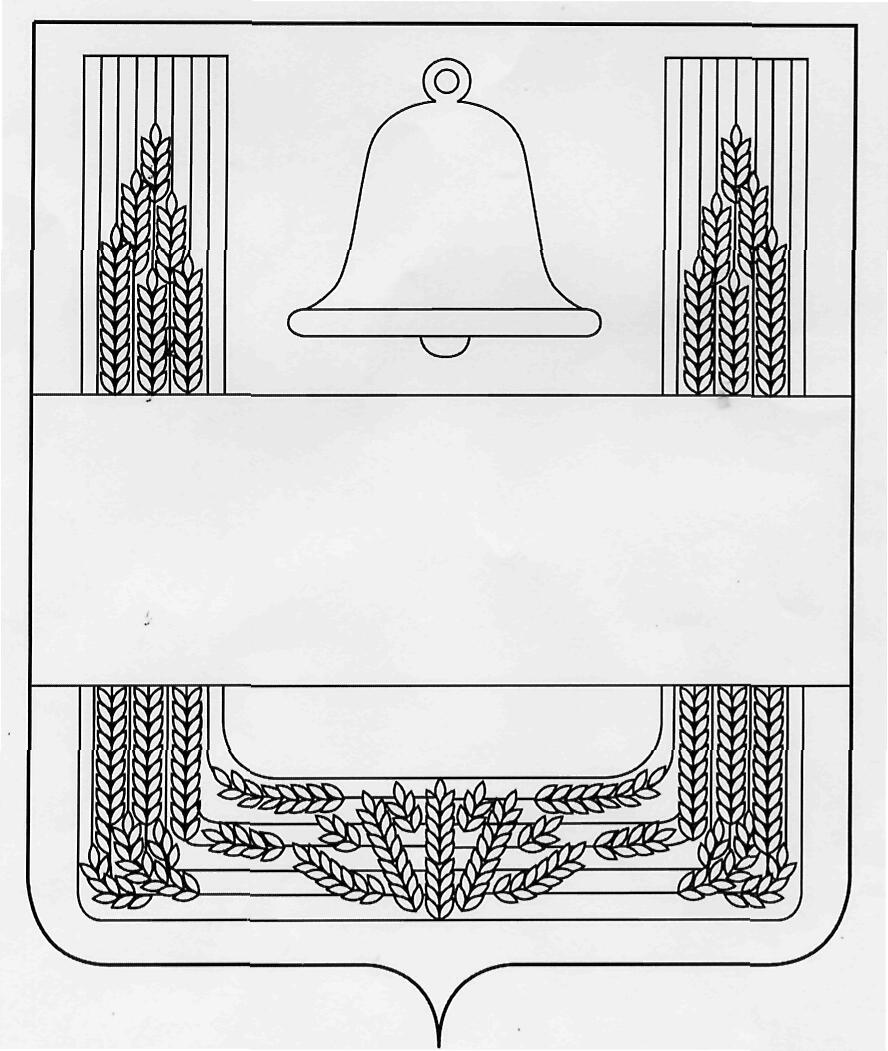 Совет депутатов сельского поселения  Фомино-Негачевский сельсовет  Хлевенского муниципального района Липецкой области  Семьдесят пятая сессия пятого созываРЕШЕНИЕ02 июля 2020 года                с.Фомино-Негачевка                                 № 146О внесении изменений в Правила землепользования и застройки сельского поселения Фомино-Негачевский сельсовет Хлевенского муниципального района Липецкой областиРассмотрев проект Изменений в Правила землепользования и застройки сельского поселения Фомино-Негачевский сельсовет Хлевенского муниципального района Липецкой области, руководствуясь Градостроительным кодексом Российской Федерации, Уставом сельского поселения Фомино-Негачевский сельсовет, учитывая результаты проведения публичных слушаний, Совет депутатов сельского поселенияР Е Ш И Л:1.Принять изменения в Правила землепользования и застройки сельского поселения Фомино-Негачевский сельсовет Хлевенского муниципального района Липецкой области, утвержденные решением Совета депутатов сельского поселения Фомино-Негачевский сельсовет Хлевенского муниципального района Липецкой области от 25.12.2015 года №10 (с изменениями от 25.10.2016 года №36, от 16.01.2018 года №68, от 13.03.2018 № 73, от 19.11.2019 года № 129, от 25.02.2020 года №140).2.Направить изменения в Правила землепользования и застройки сельского поселения Фомино-Негачевский сельсовет Хлевенского муниципального района Липецкой области главе сельского поселения Фомино-Негачевский сельсовет Хлевенского муниципального района Липецкой области для подписания и опубликования.3.Настоящее решение вступает в силу со дня его официального опубликования.Председатель Совета депутатов  сельского поселения  Фомино-Негачевский сельсовет                                                      Ю.В.СметанниковПриложение к решению Совета депутатов сельского поселения Фомино-Негачевский сельсовет Хлевенского муниципального района Липецкой области от 02.07.2020 года № 146 "О внесении изменений в Правила землепользовании и застройки сельского поселения Фомино-Негачевский сельсовет Хлевенского муниципального района Липецкой областиИзменения в Правила землепользования и застройки сельского поселения Фомино-Негачевский сельсовет Хлевенского муниципального района Липецкой области.Статья 1.Приложение к решению Совета депутатов сельского поселения   Фомино-Негачевский сельсовет Хлевенского муниципального района Липецкой области  "О внесении изменений в Правил землепользования и застройки сельского поселения Фомино-Негачевский сельсовет Хлевенского муниципального района Липецкой области от 25.12.2015 года №10 (с изменениями от 25.10.2016 года №36, от 16.01.2018 года №68, от 13.03.2018 № 73, от 19.11.2019 года № 129, от 25.02.2020 года №140) изложить в новой редакции:"Правила Землепользования и застройки сельского поселения  Фомино-Негачевский сельсоветГЛАВА I. ПОРЯДОК ПРИМЕНЕНИЯ ПРАВИЛ ЗЕМЛЕПОЛЬЗОВАНИЯ И ЗАСТРОЙКИ И ВНЕСЕНИЯ В НИХ ИЗМЕНЕНИЙРаздел 1. Положение о регулировании землепользования и застройки органами местного самоуправленияСтатья 1.1. Сфера применения Правил землепользования и застройки сельского поселенияПравила землепользования и застройки сельского поселения устанавливают градостроительные требования к планированию развития территории сельского поселения Фомино-Негачевский сельсовет Хлевенского муниципального района Липецкой области, порядок осуществления градостроительной деятельности на территории сельского поселения, регулируют порядок строительного изменения объектов недвижимости, определяют полномочия, права и обязанности участников процесса градостроительных преобразований.Правила разрабатываются в целях:-создания условий для устойчивого развития территории муниципального образования, сохранения окружающей среды и объектов культурного наследия;-создания условий для планировки территории муниципального образования;-обеспечения прав и законных интересов физических и юридических лиц, в том числе правообладателей земельных участков и объектов капитального строительства;-создания условий для привлечения инвестиций, в том числе путем предоставления возможности выбора наиболее эффективных видов разрешенного использования земельных участков и объектов капитального строительства.Правила действуют на всей территории сельского поселения и обязательны для соблюдения органами государственной власти, органов местного самоуправления сельского поселения, граждан и юридических лиц, должностных лиц, осуществляющих и контролирующих градостроительную деятельность и земельные отношения на территории поселения, а также судебных органов как основание для разрешения споров по вопросам землепользования и застройки.Принятые, до введения в действие настоящих Правил, нормативные правовые акты местного уровня по вопросам землепользования и застройки применяются в части, не противоречащей настоящим Правилам.Дополнения и изменения в Правила вносятся в случаях и в порядке, предусмотренных разделом 5 настоящих Правил.Правила землепользования и застройки подлежат опубликованию в порядке, установленном для официального опубликования муниципальных правовых актов, иной официальной информации, и размещаются на официальном сайте сельского поселения, в сети "Интернет".Настоящие Правила, включая все входящие в их состав картографические и иные документы, являются открытыми для всех физических и юридических лиц, а также должностных лиц.Администрация сельского поселения обеспечивает возможность ознакомиться с настоящими Правилами всем желающим путем:-публикации Правил;-помещения Правил в сети "Интернет";-размещения Правил в Федеральной государственной информационной системе территориального планирования.Статья 1.2. Полномочия органов местного самоуправления в области регулирования отношений по вопросам землепользования и застройкиК полномочиям Совета депутатов сельского поселения в области регулирования отношений по вопросам землепользования и застройки относятся:-утверждение правил землепользования и застройки, утверждение изменений в правила землепользования и застройки;-утверждение местных нормативов градостроительного проектирования;-иные полномочия в соответствии с действующим законодательством.К полномочиям администрации сельского поселения в области-регулирования отношений по вопросам землепользования и застройки относятся:-принятие решения о подготовке проекта правил землепользования и застройки, внесения в них изменений;-принятие решений о предоставлении разрешений на условно разрешенный вид использовании объектов капитального строительства или земельного участка;-принятие решений о предоставлении разрешений на отклонение от предельных параметров разрешенного строительства, реконструкции объектов капитального строительства;-иные вопросы землепользования и застройки, относящиеся к ведению исполнительных органов местного самоуправления.Статья 1.3. Комиссия по землепользованию и застройке1.3.1. Комиссия по землепользованию и застройке (далее - комиссия), создаваемая главой местной администрации поселения (далее - глава местной администрации) для рассмотрения вопросов по подготовке проекта правил землепользования и застройки, внесения в них изменений, предоставления разрешения на условно разрешенный вид использования земельных участков и объектов капитального строительства, на отклонение от предельных параметров разрешенного строительства, реконструкции объектов капитального строительства, является постоянно действующей.1.3.2. Комиссия состоит из председателя, заместителя председателя, секретаря и членов комиссии.1.3.3. Комиссия должна состоять из нечетного числа членов общей численностью не менее 5 человек.1.3.4. В состав комиссии в обязательном порядке включаются представители:1) представительного органа поселения, городского округа;2) уполномоченных органов местного самоуправления:а) в сфере градостроительной деятельности;б) в сфере имущественных отношений;в) в сфере земельных отношений.1.3.5. Председатель комиссии назначается главой местной администрации при утверждении персонального состава членов комиссии.1.3.6. В состав комиссии могут включаться представители исполнительных органов государственной власти области, иных государственных органов, органов государственного контроля и надзора, научных, строительных и проектных организаций, коммерческих организаций, общественных объединений и иных некоммерческих организаций.1.3.7. Комиссия осуществляет свою деятельность в форме заседаний в соответствии с положением о порядке деятельности комиссии, утверждаемым главой местной администрации, с учетом требований настоящей статьи.1.3.8. Необходимость и периодичность проведения заседаний комиссии определяются председателем комиссии и обусловливаются сроками проведения работ по подготовке проекта правил землепользования и застройки, процедурой их согласования и внесения в них изменений, процедурой подготовки и предоставления разрешений на условно разрешенный вид использования земельного участка или объекта капитального строительства, на отклонение от предельных параметров разрешенного строительства, реконструкции объектов капитального строительства.1.3.9. Заседание комиссии считается правомочным, если в нем принимают участие не менее половины ее состава.1.3.10. Итоги каждого заседания оформляются протоколом, который подписывают председательствующий на заседании и член комиссии, ведущий протокол. К протоколу могут прилагаться копии материалов, связанных с темой заседания.1.3.11. Решения комиссии принимаются большинством голосов присутствующих на заседании ее членов путем открытого голосования.Раздел 2. Положение об изменении видов разрешенного использования земельных участков и объектов капитального строительстваСтатья 2.1. Виды разрешенного использования земельных участков и объектов капитального строительства2.1.1. Применительно к каждой территориальной зоне устанавливаются виды разрешенного использования земельных участков и объектов капитального строительства.2.1.2. Виды разрешенного использования земельных участков и объектов капитального строительства включают:1) основные виды разрешенного использования;2) условно разрешенные виды использования;3) вспомогательные виды разрешенного использования.2.1.3. Основные виды разрешенного использования недвижимости - те, которые при условии соблюдения строительных норм и стандартов безопасности, правил пожарной безопасности, иных обязательных требований не могут быть запрещены.2.1.4. Условно разрешенные виды использования - те виды использования, для которых необходимо получение специальных согласований посредством общественных обсуждений, публичных слушаний в порядке, установленном правилами землепользования и застройки.2.1.5. Вспомогательные виды разрешенного использования - допустимые только в качестве дополнительных видов по отношению к основным видам разрешенного использования и условно разрешенным видам использования и осуществляемые совместно с ними. При отсутствии на земельном участке основного вида использования вспомогательный вид использования не разрешается.2.1.6. Основные и вспомогательные виды разрешенного использования земельных участков и объектов капитального строительства правообладателями земельных участков и объектов капитального строительства, за исключением органов государственной власти, органов местного самоуправления, государственных и муниципальных учреждений, государственных и муниципальных унитарных предприятий, выбираются самостоятельно без дополнительных разрешений и согласований.2.1.7. Для условно разрешенных видов использования необходимо получение специальных разрешений, предоставляемых по результатам проведения общественных обсуждений, публичных слушаний.2.1.8. Для каждой зоны устанавливаются, как правило, несколько видов разрешенного использования.2.1.9. Изменение одного вида разрешенного использования земельных участков и объектов капитального строительства на другой вид такого использования осуществляется в соответствии с градостроительным регламентом при условии соблюдения требований технических регламентов.2.1.10. Решения об изменении одного вида разрешенного использования земельных участков и объектов капитального строительства, расположенных на землях, на которые действие градостроительных регламентов не распространяется или для которых градостроительные регламенты не устанавливаются, на другой вид такого использования принимаются в соответствии с федеральными законами.2.1.11. Инженерно-технические объекты, сооружения и коммуникации, обеспечивающие реализацию разрешенного использования для отдельных земельных участков (электро-, водообеспечение, канализование, телефонизация и т.д.), являются всегда разрешенными при условии соответствия строительным и противопожарным нормам и правилам, технологическим стандартам безопасности.Статья 2.2. Порядок предоставления разрешения на условно разрешенный вид использования земельного участка или объекта капитального строительства2.2.1. Разрешение на условно разрешенный вид использования выдается администрацией сельского поселения Фомино-Негачевский сельсовет Хлевенского муниципального района.2.2.2. Физическое или юридическое лицо, заинтересованное в предоставлении разрешения на условно разрешенный вид использования земельного участка или объекта капитального строительства (далее - разрешение на условно разрешенный вид использования), направляет заявление о предоставлении разрешения на условно разрешенный вид использования в Комиссию. Заявление о предоставлении разрешения на условно разрешенный вид использования может быть направлено в форме электронного документа, подписанного электронной подписью в соответствии с требованиями Федерального закона от 6 апреля 2011 года № 63-ФЗ "Об электронной подписи".2.2.3. Вопрос о предоставлении разрешения на условно разрешенный вид использования подлежит обсуждению на общественных обсуждениях или публичных слушаниях. Порядок организации и проведения общественных обсуждений, публичных слушаний определяется нормативными правовыми актами органов местного самоуправлении сельского поселения Фомино-Негачевский сельсовет Хлевенского муниципального района, настоящими Правилами с учетом положений настоящей статьи.2.2.4. В целях соблюдения права человека на благоприятные условия жизнедеятельности, прав и законных интересов правообладателей земельных участков и объектов капитального строительства общественные обсуждения, публичные слушания по вопросу предоставления разрешения на условно разрешенный вид использования проводятся с учетом граждан, проживающих в пределах территориальной зоны, в границах которой расположен земельный участок или объект капитального строительства, применительно к которым запрашивается разрешение.В случае если условно разрешенный вид использования земельного участка или объекта капитального строительства может оказать негативное воздействие на окружающую среду, общественные обсуждения, публичные слушания проводятся с участием правообладателей земельных участков и объектов капитального строительства, подверженных риску такого негативного воздействия.2.2.5. Комиссия направляет сообщения о проведении общественных обсуждений, публичных слушаний по вопросу предоставления разрешения на условно разрешенный вид использования правообладателям земельных участков, имеющих общие границы с земельным участком, применительно к которому запрашивается данное разрешение, и правообладателям помещений, являющихся частью объекта капитального строительства, применительно к которому запрашивается данное разрешение. Указанные сообщения направляются не позднее чем через семь рабочих дней со дня поступления заявления заинтересованного лица о предоставлении разрешения на условно разрешенный вид использования.2.2.6. Участники общественных обсуждений, публичных слушаний по вопросу о предоставлении разрешения на условно разрешенный вид использования вправе представить в Комиссию свои предложения и замечания, касающиеся указанного вопроса, для включения их в протокол общественных обсуждений, публичных слушаний.2.2.7. Заключение о результатах общественных обсуждений, публичных слушаний по вопросу предоставления разрешения на условно разрешенный вид использования подлежит опубликованию в порядке, установленном для официального опубликования муниципальных правовых актов, иной официальной информации, и размещается на официальном сайте администрации сельского поселения Фомино-Негачевский сельсовет Хлевенского муниципального района в сети "Интернет".2.2.8. Срок проведения общественных обсуждений или публичных слушаний с момента оповещения жителей сельского поселения о времени и месте их проведения до дня опубликования заключения о результатах общественных обсуждений, публичных слушаний определяется нормативными правовыми актами представительного органа сельского поселения Фомино-Негачевский сельсовет Хлевенского муниципального района и не может быть более одного месяца.2.2.9. На основании заключения о результатах публичных слушаний по вопросу о предоставлении разрешения на условно разрешенный вид использования Комиссия осуществляет подготовку рекомендаций о предоставлении разрешения на условно разрешенный вид использования или об отказе в предоставлении такого разрешения с указанием причин принятого решения и направляет их главе сельского поселения Фомино-Негачевский сельсовет Хлевенского муниципального района.2.2.10. На основании указанных в пункте 2.2.9 настоящей статьи рекомендаций глава сельского поселения Фомино-Негачевский сельсовет Хлевенского муниципального района в течение трех дней со дня поступления таких рекомендаций принимает решение о предоставлении разрешения на условно разрешенный вид использования или об отказе в предоставлении такого разрешения. Указанное решение подлежит опубликованию в порядке, установленном для официального опубликования муниципальных правовых актов, иной официальной информации, и может быть размещено на официальном сайте администрации сельского поселения Фомино-Негачевский сельсовет Хлевенского муниципального района в сети "Интернет".2.2.11. Расходы, связанные с организацией и проведением, общественных обсуждений или публичных слушаний по вопросу предоставления разрешения на условно разрешенный вид использования, несет физическое или юридическое лицо, заинтересованное в предоставлении такого разрешения.2.2.12. В случае, если условно разрешенный вид использования земельного участка или объекта капитального строительства включен в градостроительный регламент в установленном для внесения изменений в правила землепользования и застройки порядке после проведения общественных обсуждений, публичных слушаний по инициативе физического или юридического лица, заинтересованного в предоставлении разрешения на условно разрешенный вид использования, решение о предоставлении разрешения на условно разрешенный вид использования такому лицу принимается без проведения общественных обсуждений или публичных слушаний.2.2.13. Со дня поступления в орган местного самоуправления уведомления о выявлении самовольной постройки от исполнительного органа государственной власти, должностного лица, государственного учреждения или органа местного самоуправления, указанных в части 2 статьи 55.32 Градостроительного Кодекса РФ, не допускается предоставление разрешения на условно разрешенный вид использования в отношении земельного участка, на котором расположена такая постройка, или в отношении такой постройки до ее сноса или приведения в соответствие с установленными требованиями, за исключением случаев, если по результатам рассмотрения данного уведомления органом местного самоуправления в исполнительный орган государственной власти, должностному лицу, в государственное учреждение или орган местного самоуправления, которые указаны в части 2 статьи 55.32 Градостроительного Кодекса РФ и от которых поступило данное уведомление, направлено уведомление о том, что наличие признаков самовольной постройки не усматривается либо вступило в законную силу решение суда об отказе в удовлетворении исковых требований о сносе самовольной постройки или ее приведении в соответствие с установленными требованиями.2.2.14. Физическое или юридическое лицо вправе оспорить в судебном порядке решение о предоставлении разрешения на условно разрешенный вид использования земельного участка или объекта капитального строительства либо об отказе в представлении такого разрешения.Статья 2.3. Отклонение от предельных параметров разрешенного строительства, реконструкции объектов капитального строительства2.3.1. Разрешение на отклонение от предельных параметров разрешенного строительства, реконструкции объектов капитального строительства выдается администрацией сельского поселения Фомино-Негачевский сельсовет Хлевенского муниципального района.2.3.2.  Правообладатели земельных участков, размеры которых меньше установленных градостроительным регламентом минимальных размеров земельных участков либо конфигурация, инженерно-геологические или иные характеристики которых неблагоприятны для застройки, вправе обратиться за разрешениями на отклонение от предельных параметров разрешенного строительства, реконструкции объектов капитального строительства.2.3.3. Правообладатели земельных участков вправе обратиться за разрешениями на отклонение от предельных параметров разрешенного строительства, реконструкции объектов капитального строительства, если такое отклонение необходимо в целях однократного изменения одного или нескольких предельных параметров разрешенного строительства, реконструкции объектов капитального строительства, установленных градостроительным регламентом для конкретной территориальной зоны, не более чем на десять процентов.2.3.4. Отклонение от предельных параметров разрешенного строительства, реконструкции объектов капитального строительства разрешается для отдельного земельного участка при соблюдении требований технических регламентов. Отклонение от предельных параметров разрешенного строительства, реконструкции объектов капитального строительства в части предельного количества этажей, предельной высоты зданий, строений, сооружений и требований к архитектурным решениям объектов капитального строительства в границах территорий исторических поселений федерального или регионального значения не допускается.2.3.5. Заинтересованное в получении разрешения на отклонение от предельных параметров разрешенного строительства, реконструкции объектов капитального строительства лицо направляет в комиссию заявление о предоставлении такого разрешения. Заявление о предоставлении разрешения на отклонение от предельных параметров разрешенного строительства, реконструкции объектов капитального строительства может быть направлено в форме электронного документа, подписанного электронной подписью.2.3.6. Проект решения о предоставлении разрешения на отклонение от предельных параметров разрешенного строительства, реконструкции объектов капитального строительства подлежит рассмотрению на общественных обсуждениях или публичных слушаниях, с учетом положений статьи 39 Градостроительного Кодекса РФ, за исключением случая, указанного в п. 2.3.3 настоящей статьи. Расходы, связанные с организацией и проведением общественных обсуждений или публичных слушаний по проекту решения о предоставлении разрешения на отклонение от предельных параметров разрешенного строительства, реконструкции объектов капитального строительства, несет физическое или юридическое лицо, заинтересованное в предоставлении такого разрешения.2.3.7. На основании заключения о результатах общественных обсуждений или публичных слушаний по проекту решения о предоставлении разрешения на отклонение от предельных параметров разрешенного строительства, реконструкции объектов капитального строительства комиссия осуществляет подготовку рекомендаций о предоставлении такого разрешения или об отказе в предоставлении такого разрешения с указанием причин принятого решения и направляет указанные рекомендации главе местной администрации.2.3.8. Глава местной администрации в течение семи дней со дня поступления указанных в части 2.3.7 настоящей статьи рекомендаций принимает решение о предоставлении разрешения на отклонение от предельных параметров разрешенного строительства, реконструкции объектов капитального строительства или об отказе в предоставлении такого разрешения с указанием причин принятого решения.2.3.9. Со дня поступления в орган местного самоуправления уведомления о выявлении самовольной постройки от исполнительного органа государственной власти, должностного лица, государственного учреждения или органа местного самоуправления, указанных в части 2 статьи 55.32 Градостроительного Кодекса РФ, не допускается предоставление разрешения на отклонение от предельных параметров разрешенного строительства, реконструкции объектов капитального строительства в отношении земельного участка, на котором расположена такая постройка, до ее сноса или приведения в соответствие с установленными требованиями, за исключением случаев, если по результатам рассмотрения данного уведомления органом местного самоуправления в исполнительный орган государственной власти, должностному лицу, в государственное учреждение или орган местного самоуправления, которые указаны в части 2 статьи 55.32 Градостроительного Кодекса РФ и от которых поступило данное уведомление, направлено уведомление о том, что наличие признаков самовольной постройки не усматривается либо вступило в законную силу решение суда об отказе в удовлетворении исковых требований о сносе самовольной постройки или ее приведении в соответствие с установленными требованиями.2.3.10. Физическое или юридическое лицо вправе оспорить в судебном порядке решение о предоставлении разрешения на отклонение от предельных параметров разрешенного строительства, реконструкции объектов капитального строительства или об отказе в предоставлении такого разрешения.Раздел 3. Положение о подготовке документации по планировке территории органами местного самоуправленияСтатья 3.1. Общие положения о планировке территорииРешения о подготовке документации по планировке территории (проектов планировки и проектов межевания) принимаются органом местного самоуправления по собственной инициативе, в целях реализации генерального плана поселения, либо на основании предложений физических или юридических лиц о подготовке документации по планировке территории.Документация по планировке территории готовится на основании генерального плана сельского поселения, настоящих правил землепользования и застройки.Состав и содержание документации по планировке территории определяется Градостроительным кодексом Российской Федерации, законодательством Липецкой области и нормативными правовыми актами муниципального района и сельского поселения.Проекты планировки территории и проекты межевания территории, подготовленные в составе документации по планировке территории на основании решения органа местного самоуправления, до их утверждения подлежат обязательному рассмотрению на общественных обсуждениях или публичных слушаниях.Общественные обсуждения или публичные слушания по проекту планировки территории и проекту межевания территории проводятся с участием граждан, проживающих на территории, применительно к которой осуществляется подготовка проекта ее планировки и проекта ее межевания правообладателей земельных участков и объектов капитального строительства, расположенных на указанной территории, лиц, законные интересы которых могут быть нарушены в связи с реализацией таких проектов.Документации по планировке территории утверждается главой муниципального образования.Утвержденная документация по планировке территории (проекты планировки территории и проекты межевания территории) подлежит опубликованию в порядке, установленном для официального опубликования муниципальных правовых актов, иной официальной информации и размещается на официальном сайте муниципального образования в сети "Интернет" (при наличии официального сайта).Раздел 4. Положение о проведении общественных обсуждений или публичных слушаний по вопросам землепользования и застройкиСтатья 4.1. Общие положения об общественных обсуждениях или публичных слушаниях4.1.1. В целях соблюдения права человека на благоприятные условия жизнедеятельности, прав и законных интересов правообладателей земельных участков и объектов капитального строительства по проектам правил землепользования и застройки, проектам планировки территории, проектам межевания территории, проектам решений о предоставлении разрешения на условно разрешенный вид использования земельного участка или объекта капитального строительства, проектам решений о предоставлении разрешения на отклонение от предельных параметров разрешенного строительства, реконструкции объектов капитального строительства (далее также в настоящей статье - проекты) в соответствии с Уставом сельского поселения и Положением о порядке проведения общественных обсуждений или публичных слушаний в сфере градостроительных отношений на территории сельского поселения Фомино-Негачевский сельсовет Хлевенского муниципального района Липецкой области, утверждённым Решением Совета депутатов сельского поселения Фомино-Негачевский сельсовет и с учетом положений Градостроительного Кодекса РФ проводятся общественные обсуждения или публичные слушания, за исключением случаев, предусмотренных Градостроительным Кодексом РФ и другими федеральными законами.4.1.2. Участниками общественных обсуждений или публичных слушаний по проектам правил землепользования и застройки, проектам планировки территории, проектам межевания территории, являются граждане, постоянно проживающие на территории, в отношении которой подготовлены данные проекты, правообладатели находящихся в границах этой территории земельных участков и (или) расположенных на них объектов капитального строительства, а также правообладатели помещений, являющихся частью указанных объектов капитального строительства.4.1.3. Участниками общественных обсуждений или публичных слушаний по проектам решений о предоставлении разрешения на условно разрешенный вид использования земельного участка или объекта капитального строительства, проектам решений о предоставлении разрешения на отклонение от предельных параметров разрешенного строительства, реконструкции объектов капитального строительства являются граждане, постоянно проживающие в пределах территориальной зоны, в границах которой расположен земельный участок или объект капитального строительства, в отношении которых подготовлены данные проекты, правообладатели находящихся в границах этой территориальной зоны земельных участков и (или) расположенных на них объектов капитального строительства, граждане, постоянно проживающие в границах земельных участков, прилегающих к земельному участку, в отношении которого подготовлены данные проекты, правообладатели таких земельных участков или расположенных на них объектов капитального строительства, правообладатели помещений, являющихся частью объекта капитального строительства, в отношении которого подготовлены данные проекты, а в случае, предусмотренном частью 3 статьи 39 Градостроительного Кодекса РФ, также правообладатели земельных участков и объектов капитального строительства, подверженных риску негативного воздействия на окружающую среду в результате реализации данных проектов.4.1.4. Процедура проведения общественных обсуждений состоит из следующих этапов:1)оповещение о начале общественных обсуждений;2)размещение проекта, подлежащего рассмотрению на общественных обсуждениях, и информационных материалов к нему на официальном сайте уполномоченного органа местного самоуправления в информационно-телекоммуникационной сети "Интернет" (далее в настоящей статье - официальный сайт) и (или) в государственной или муниципальной информационной системе, обеспечивающей проведение общественных обсуждений с использованием информационно-телекоммуникационной сети "Интернет" (далее также - сеть "Интернет"), либо на региональном портале государственных и муниципальных услуг (далее в настоящей статье - информационные системы) и открытие экспозиции или экспозиций такого проекта;3)проведение экспозиции или экспозиций проекта, подлежащего рассмотрению на общественных обсуждениях;4)подготовка и оформление протокола общественных обсуждений;5)подготовка и опубликование заключения о результатах общественных обсуждений.4.1.5. Процедура проведения публичных слушаний состоит из следующих этапов:1)оповещение о начале публичных слушаний;2)размещение проекта, подлежащего рассмотрению на публичных слушаниях, и информационных материалов к нему на официальном сайте и открытие экспозиции или экспозиций такого проекта;3)проведение экспозиции или экспозиций проекта, подлежащего рассмотрению на публичных слушаниях;4) проведение собрания или собраний участников публичных слушаний;5) подготовка и оформление протокола публичных слушаний;6) подготовка и опубликование заключения о результатах публичных слушаний.4.1.6. Оповещение о начале общественных обсуждений или публичных слушаний должно содержать:1)информацию о проекте, подлежащем рассмотрению на общественных обсуждениях или публичных слушаниях, и перечень информационных материалов к такому проекту;2) информацию о порядке и сроках проведения общественных обсуждений или публичных слушаний по проекту, подлежащему рассмотрению на общественных обсуждениях или публичных слушаниях;3) информацию о месте, дате открытия экспозиции или экспозиций проекта, подлежащего рассмотрению на общественных обсуждениях или публичных слушаниях, о сроках проведения экспозиции или экспозиций такого проекта, о днях и часах, в которые возможно посещение указанных экспозиции или экспозиций;4) информацию о порядке, сроке и форме внесения участниками общественных обсуждений или публичных слушаний предложений и замечаний, касающихся проекта, подлежащего рассмотрению на общественных обсуждениях или публичных слушаниях.4.1.7. Оповещение о начале общественных обсуждений также должно содержать информацию об официальном сайте, на котором будут размещены проект, подлежащий рассмотрению на общественных обсуждениях, и информационные материалы к нему, или информационных системах, в которых будут размещены такой проект и информационные материалы к нему, с использованием которых будут проводиться общественные обсуждения. Оповещение о начале публичных слушаний также должно содержать информацию об официальном сайте, на котором будут размещены проект, подлежащий рассмотрению на публичных слушаниях, и информационные материалы к нему, информацию о дате, времени и месте проведения собрания или собраний участников публичных слушаний.4.1.8. Оповещение о начале общественных обсуждений или публичных слушаний:1) не позднее чем за семь дней до дня размещения на официальном сайте или в информационных системах проекта, подлежащего рассмотрению на общественных обсуждениях или публичных слушаниях, подлежит опубликованию в порядке, установленном для официального опубликования муниципальных правовых актов, иной официальной информации, а также в случае, если это предусмотрено муниципальными правовыми актами, в иных средствах массовой информации;2) распространяется на информационных стендах, оборудованных около здания уполномоченного на проведение общественных обсуждений или публичных слушаний органа местного самоуправления, в местах массового скопления граждан и в иных местах, расположенных на территории, в отношении которой подготовлены соответствующие проекты, и (или) в границах территориальных зон и (или) земельных участков, указанных в части 4.1.3 настоящей статьи (далее - территория, в пределах которой проводятся общественные обсуждения или публичные слушания), иными способами, обеспечивающими доступ участников общественных обсуждений или публичных слушаний к указанной информации.4.1.9. В течение всего периода размещения проекта, подлежащего рассмотрению на общественных обсуждениях или публичных слушаниях, и информационных материалов к нему проводятся экспозиция или экспозиции такого проекта. В ходе работы экспозиции должны быть организованы консультирование посетителей экспозиции, распространение информационных материалов о проекте, подлежащем рассмотрению на общественных обсуждениях или публичных слушаниях. Консультирование посетителей экспозиции осуществляется представителями уполномоченного на проведение общественных обсуждений или публичных слушаний органа местного самоуправления или созданного им коллегиального совещательного органа (далее - организатор общественных обсуждений или публичных слушаний) и (или) разработчика проекта, подлежащего рассмотрению на общественных обсуждениях или публичных слушаниях.4.1.10. В период размещения проекта, подлежащего рассмотрению на общественных обсуждениях или публичных слушаниях, и информационных материалов к нему и проведения экспозиции или экспозиций такого проекта участники общественных обсуждений или публичных слушаний, имеют право вносить предложения и замечания, касающиеся такого проекта:1) посредством официального сайта или информационных систем (в случае проведения общественных обсуждений);2) в письменной или устной форме в ходе проведения собрания или собраний участников публичных слушаний (в случае проведения публичных слушаний);3) в письменной форме в адрес организатора общественных обсуждений или публичных слушаний;4) посредством записи в книге (журнале) учета посетителей экспозиции проекта, подлежащего рассмотрению на общественных обсуждениях или публичных слушаниях.4.1.11. Предложения и замечания, подлежат регистрации, а также обязательному рассмотрению организатором общественных обсуждений или публичных слушаний, за исключением случая, выявления факта представления участником общественных обсуждений или публичных слушаний недостоверных сведений.4.1.12. Участники общественных обсуждений или публичных слушаний в целях идентификации представляют сведения о себе (фамилию, имя, отчество (при наличии), дату рождения, адрес места жительства (регистрации) - для физических лиц; наименование, основной государственный регистрационный номер, место нахождения и адрес - для юридических лиц) с приложением документов, подтверждающих такие сведения. Участники общественных обсуждений или публичных слушаний, являющиеся правообладателями соответствующих земельных участков и (или) расположенных на них объектов капитального строительства и (или) помещений, являющихся частью указанных объектов капитального строительства, также представляют сведения соответственно о таких земельных участках, объектах капитального строительства, помещениях, являющихся частью указанных объектов капитального строительства, из Единого государственного реестра недвижимости и иные документы, устанавливающие или удостоверяющие их права на такие земельные участки, объекты капитального строительства, помещения, являющиеся частью указанных объектов капитального строительства.4.1.13. Не требуется представление указанных в части 4.1.12 настоящей статьи документов, подтверждающих сведения об участниках общественных обсуждений (фамилию, имя, отчество (при наличии), дату рождения, адрес места жительства (регистрации) - для физических лиц; наименование, основной государственный регистрационный номер, место нахождения и адрес - для юридических лиц), если данными лицами вносятся предложения и замечания, касающиеся проекта, подлежащего рассмотрению на общественных обсуждениях, посредством официального сайта или информационных систем (при условии, что эти сведения содержатся на официальном сайте или в информационных системах). При этом для подтверждения сведений, указанных в части 4.1.12 настоящей статьи, может использоваться единая система идентификации и аутентификации.4.1.14. Обработка персональных данных участников общественных обсуждений или публичных слушаний осуществляется с учетом требований, установленных Федеральным законом от 27 июля 2006 года N 152-ФЗ "О персональных данных".4.1.15. Организатором общественных обсуждений или публичных слушаний обеспечивается равный доступ к проекту, подлежащему рассмотрению на общественных обсуждениях или публичных слушаниях, всех участников общественных обсуждений или публичных слушаний (в том числе путем предоставления при проведении общественных обсуждений доступа к официальному сайту, информационным системам в многофункциональных центрах предоставления государственных и муниципальных услуг и (или) помещениях органов государственной власти субъектов Российской Федерации, органов местного самоуправления, подведомственных им организаций).4.1.16. Официальный сайт и (или) информационные системы должны обеспечивать возможность:1) проверки участниками общественных обсуждений полноты и достоверности отражения на официальном сайте и (или) в информационных системах внесенных ими предложений и замечаний;2) представления информации о результатах общественных обсуждений, количестве участников общественных обсуждений.4.1.17. Организатор общественных обсуждений или публичных слушаний подготавливает и оформляет протокол общественных обсуждений или публичных слушаний, в котором указываются:1) дата оформления протокола общественных обсуждений или публичных слушаний;2) информация об организаторе общественных обсуждений или публичных слушаний;3) информация, содержащаяся в опубликованном оповещении о начале общественных обсуждений или публичных слушаний, дата и источник его опубликования;4) информация о сроке, в течение которого принимались предложения и замечания участников общественных обсуждений или публичных слушаний, о территории, в пределах которой проводятся общественные обсуждения или публичные слушания;5) все предложения и замечания участников общественных обсуждений или публичных слушаний с разделением на предложения и замечания граждан, являющихся участниками общественных обсуждений или публичных слушаний и постоянно проживающих на территории, в пределах которой проводятся общественные обсуждения или публичные слушания, и предложения и замечания иных участников общественных обсуждений или публичных слушаний.4.1.18. К протоколу общественных обсуждений или публичных слушаний прилагается перечень принявших участие в рассмотрении проекта участников общественных обсуждений или публичных слушаний, включающий в себя сведения об участниках общественных обсуждений или публичных слушаний (фамилию, имя, отчество (при наличии), дату рождения, адрес места жительства (регистрации) - для физических лиц; наименование, основной государственный регистрационный номер, место нахождения и адрес - для юридических лиц).4.1.19. Участник общественных обсуждений или публичных слушаний, который внес предложения и замечания, касающиеся проекта, рассмотренного на общественных обсуждениях или публичных слушаниях, имеет право получить выписку из протокола общественных обсуждений или публичных слушаний, содержащую внесенные этим участником предложения и замечания.4.1.20. На основании протокола общественных обсуждений или публичных слушаний организатор общественных обсуждений или публичных слушаний осуществляет подготовку заключения о результатах общественных обсуждений или публичных слушаний.4.1.21. Заключение о результатах общественных обсуждений или публичных слушаний подлежит опубликованию в порядке, установленном для официального опубликования муниципальных правовых актов, иной официальной информации, и размещается на официальном сайте и (или) в информационных системах.Раздел 5. Порядок внесения изменений в Правила землепользования и застройкиСтатья 5.1. Основания для внесения изменений в Правила землепользования и застройки5.1.1. Основаниями для рассмотрения вопроса о внесении изменений в Правила землепользования и застройки являются:1) несоответствие правил землепользования и застройки генеральному плану поселения, схеме территориального планирования муниципального района, возникшее в результате внесения в такие генеральные планы или схему территориального планирования муниципального района изменений;1.1) поступление от уполномоченного Правительством Российской Федерации федерального органа исполнительной власти обязательного для исполнения в сроки, установленные законодательством Российской Федерации, предписания об устранении нарушений ограничений использования объектов недвижимости, установленных на приаэродромной территории, которые допущены в правилах землепользования и застройки поселения;2) поступление предложений об изменении границ территориальных зон, изменении градостроительных регламентов;3) несоответствие сведений о местоположении границ зон с особыми условиями использования территорий, территорий объектов культурного наследия, отображенных на карте градостроительного зонирования, содержащемуся в Едином государственном реестре недвижимости описанию местоположения границ указанных зон, территорий;4) несоответствие установленных градостроительным регламентом ограничений использования земельных участков и объектов капитального строительства, расположенных полностью или частично в границах зон с особыми условиями использования территорий, территорий достопримечательных мест федерального, регионального и местного значения, содержащимся в Едином государственном реестре недвижимости ограничениям использования объектов недвижимости в пределах таких зон, территорий;5) установление, изменение, прекращение существования зоны с особыми условиями использования территории, установление, изменение границ территории объекта культурного наследия, территории исторического поселения федерального значения, территории исторического поселения регионального значения.Статья 5.2. Порядок внесения изменений в Правила землепользования и застройки5.2.1. Внесение изменений в Правила землепользования и застройки осуществляется в порядке, предусмотренном статьями 31 и 32 Градостроительного Кодекса РФ, с учетом особенностей, установленных статьей 33 Градостроительного Кодекса РФ.5.2.2. Предложения о внесении изменений в Правила землепользования и застройки в комиссию по подготовке проекта Правил направляются:1) федеральными органами исполнительной власти в случаях, если правила землепользования и застройки могут воспрепятствовать функционированию, размещению объектов капитального строительства федерального значения;2) органами исполнительной власти субъектов Российской Федерации в случаях, если правила землепользования и застройки могут воспрепятствовать функционированию, размещению объектов капитального строительства регионального значения;3) органами местного самоуправления муниципального района в случаях, если правила землепользования и застройки могут воспрепятствовать функционированию, размещению объектов капитального строительства местного значения;4) органами местного самоуправления в случаях, если необходимо совершенствовать порядок регулирования землепользования и застройки на соответствующей территории поселения;5) физическими или юридическими лицами в инициативном порядке либо в случаях, если в результате применения правил землепользования и застройки земельные участки и объекты капитального строительства не используются эффективно, причиняется вред их правообладателям, снижается стоимость земельных участков и объектов капитального строительства, не реализуются права и законные интересы граждан и их объединений.5.2.3. Комиссия в течение тридцати дней со дня поступления предложения о внесении изменения в правила землепользования и застройки осуществляет подготовку заключения, в котором содержатся рекомендации о внесении в соответствии с поступившим предложением изменения в правила землепользования и застройки или об отклонении такого предложения с указанием причин отклонения, и направляет это заключение главе местной администрации. Проект о внесении изменений в правила землепользования и застройки, предусматривающих приведение данных правил в соответствие с ограничениями использования объектов недвижимости, установленными на приаэродромной территории, рассмотрению комиссией не подлежит.5.2.4. Глава администрации с учетом рекомендаций, содержащихся в заключении комиссии, в течение тридцати дней принимает решение о подготовке проекта о внесении изменения в правила землепользования и застройки или об отклонении предложения о внесении изменения в данные правила с указанием причин отклонения и направляет копию такого решения заявителям.5.2.5. Глава администрации после поступления от уполномоченного Правительством Российской Федерации федерального органа исполнительной власти предписания, указанного в пункте 1.1 части 1 статьи 5.1. настоящих Правил, обязан принять решение о внесении изменений в правила землепользования и застройки. Предписание, указанное в пункте 1.1 части 1 статьи 5.1. настоящих правил, может быть обжаловано главой администрации в суд.Раздел 6. Положение о регулировании иных вопросов землепользования и застройкиСтатья 6.1. О регулировании иных вопросов землепользования и застройкиИные вопросы землепользования и застройки на территории сельского поселения регулируются законодательством Российской Федерации, Липецкой области, нормативными правовыми актами муниципального района и сельского поселения.Статья 6.2. О введении в действие настоящих Правил землепользования и застройкиНастоящие Правила землепользования и застройки вводятся в действие с момента их официального опубликования. Иные нормативные правовые акты местного самоуправления сельского поселения в области градостроительства и землепользования действуют в части, не противоречащей настоящим Правилам землепользования и застройки.Глава II. Карты градостроительного зонированияРаздел 7. Карты градостроительного зонированияСтатья 7.1. Состав карт градостроительного зонирования7.1.1. На карте градостроительного зонирования устанавливаются границы территориальных зон. Границы территориальных зон должны отвечать требованию принадлежности каждого земельного участка только к одной территориальной зоне, за исключением земельного участка, границы которого в соответствии с земельным законодательством могут пересекать границы территориальных зон.7.1.2. На карте градостроительного зонирования в обязательном порядке отображаются границы населенных пунктов, входящих в состав поселения, границы зон с особыми условиями использования территорий, границы территорий объектов культурного наследия, границы территорий исторических поселений федерального значения, границы территорий исторических поселений регионального значения. Указанные границы могут отображаться на отдельных картах, которые являются приложением к правилам землепользования и застройки.7.1.3. На карте градостроительного зонирования в обязательном порядке устанавливаются территории, в границах которых предусматривается осуществление деятельности по комплексному и устойчивому развитию территории, в случае планирования осуществления такой деятельности. Границы таких территорий устанавливаются по границам одной или нескольких территориальных зон и могут отображаться на отдельной карте. В отношении таких территорий заключается один или несколько договоров, предусматривающих осуществление деятельности по комплексному и устойчивому развитию территории в соответствии с Градостроительным Кодексом РФ.7.1.4. Карты градостроительного зонирования сельского поселения Фомино-Негачевский сельсовет имеют следующий состав:1). Карта градостроительного зонирования сельского поселения Фомино-Негачевский сельсовет. Масштаб 1:25 000, лист 1;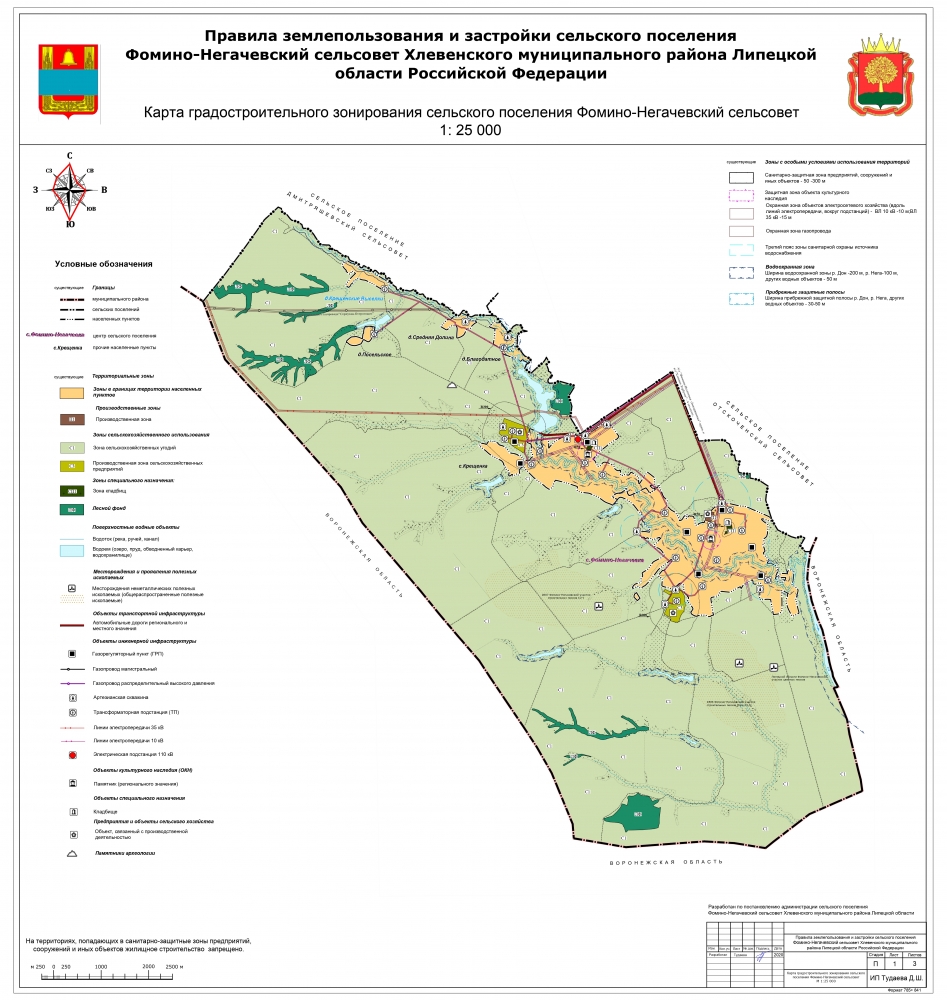 2). Карта градостроительного зонирования населенных пунктов с. Фомино-Негачевка, д. Посельское. Масштаб 1:5 000, лист 2;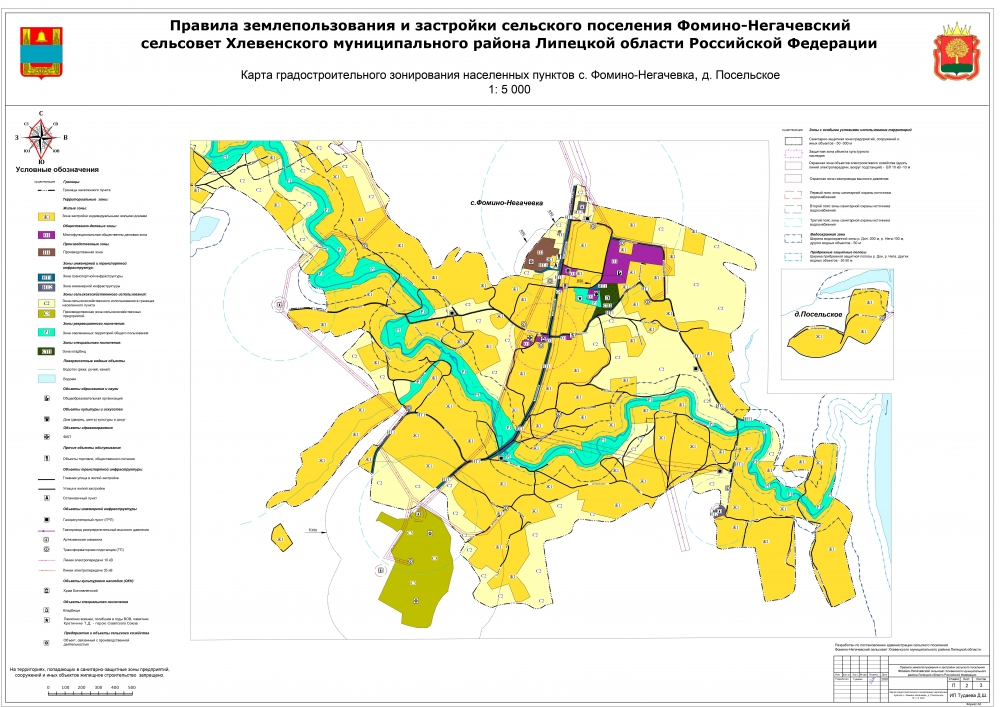 3) Карта градостроительного зонирования населенных пунктов с. Крещенка, д. Средняя Долина, д. Благодатная, д.Крещенские Выселки. Масштаб 1:5 000, лист 3;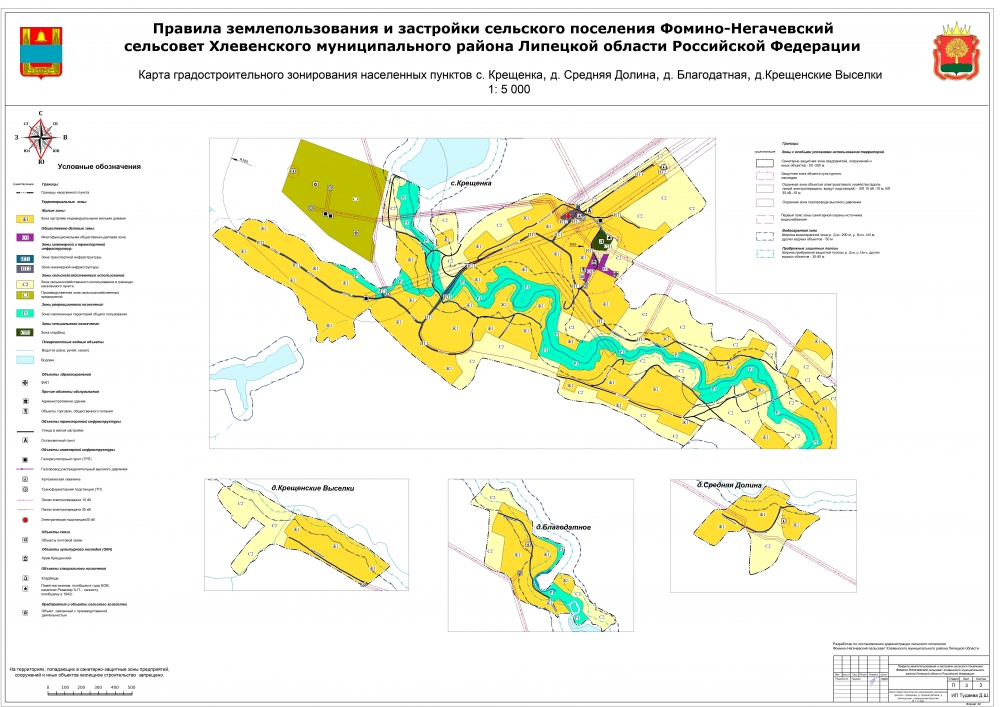 Глава III. Градостроительные регламентыРаздел 8. Градостроительные регламенты о видах использования территорийСтатья 8.1. Порядок установления территориальных зон8.1.1. В соответствии со ст. 34 Градостроительного кодекса РФ при подготовке Правил землепользования и застройки границы территориальных зон устанавливаются с учетом:- возможности сочетания в пределах одной территориальной зоны различных видов существующего и планируемого использования земельных участков;- функциональных зон и параметров их планируемого развития, определенных Генеральным планом сельского поселения и Схемой территориального планирования территории муниципального района;- определенных Градостроительным кодексом РФ территориальных зон;- сложившейся планировки территории и существующего землепользования;- планируемых изменений границ земель различных категорий в соответствии с документами территориального планирования и документацией по планировке территорий;- предотвращения возможности причинения вреда объектам капитального строительства, расположенных на смежных земельных участках.8.1.2. Границы территориальных зон могут устанавливаться по:- красным линиям;- границам земельных участков;- границам населенных пунктов в пределах муниципальных образований;- границам муниципальных образований;- естественным границам природных объектов;- иным обоснованным границам.8.1.3. Границы зон с особыми условиями использования территорий, границы территорий объектов культурного наследия, устанавливаемые в соответствии с законодательством Российской Федерации, могут не совпадать с границами территориальных зон.Статья 8.2. Порядок применения градостроительных регламентов8.2.1. Градостроительным регламентом определяется правовой режим земельных участков, а также всего, что находится над и под поверхностью земельных участков и используется в процессе их застройки и последующей эксплуатации объектов капитального строительства.8.2.2. Действие градостроительного регламента распространяется в равной мере на все земельные участки и объекты капитального строительства, расположенные в пределах границ территориальной зоны, обозначенной на карте градостроительного зонирования.8.2.3. Действие градостроительного регламента не распространяется на земельные участки:- в границах территорий памятников и ансамблей, включенных в единый государственный реестр объектов культурного наследия (памятников истории и культуры) народов РФ, а также в границах территорий памятников или ансамблей, которые являются вновь выявленными объектами культурного наследия и решения о режиме содержания, параметрах реставрации, консервации, воссоздания, ремонта и приспособлении которых принимаются в порядке, установленном законодательством Российской Федерации об охране объектов культурного наследия;- в границах территорий общего пользования (площадей, улиц проездов, скверов, пляжей, автомобильных дорог, набережных, закрытых водоёмов, бульваров и других подобных территорий);- предназначенные для размещения линейных объектов и (или) занятые линейными объектами;- предоставленные для добычи полезных ископаемых.8.2.4. Градостроительные регламенты не устанавливаются для земель лесного фонда, земель покрытых поверхностными водами, земель запаса, земель особо охраняемых природных территорий (за исключением земель лечебно-оздоровительных местностей и курортов), сельскохозяйственных угодий в составе земель сельскохозяйственного назначения, земельных участков, расположенных в границах особых экономических зон.8.2.5. Использование земельных участков, на которые действие градостроительных регламентов не распространяется, определяется уполномоченными федеральными органами исполнительной власти, уполномоченными органами исполнительной власти Липецкой области или уполномоченными органами местного самоуправления в соответствии с федеральными законами.8.2.6. Земельные участки или объекты капитального строительства, виды разрешённого использования, предельные (минимальные и (или) максимальные) размеры и предельные параметры которых не соответствуют градостроительному регламенту, могут использоваться без установления срока приведения их в соответствие с градостроительным регламентом, за исключением случаев, если использование таких земельных участков и объектов капитального строительства опасно для жизни или здоровья человека, для окружающей среды, объектов культурного наследия.8.2.7. Реконструкция указанных объектов капитального строительства может осуществляться только путём приведения таких объектов в соответствие с градостроительным регламентом или путём уменьшения их несоответствия предельным параметрам разрешённого строительства, реконструкции. Изменение видов разрешённого использования указанных земельных участков и объектов капитального строительства может осуществляться путем приведения их в соответствие с видами разрешённого использования земельных участков и объектов капитального строительства, установленными градостроительным регламентом.8.2.8. В случае, если использование земельных участков и объектов капитального строительства продолжается и опасно для жизни или здоровья человека, для окружающей среды, объектов культурного наследия, в соответствии с федеральными законами может быть наложен запрет на использование таких земельных участков и объектов.8.2.9. В градостроительном регламенте в отношении земельных участков и объектов капитального строительства, расположенных в пределах соответствующей территориальной зоны, указываются:- виды разрешенного использования земельных участков и объектов капитального строительства;- предельные (минимальные и (или) максимальные) размеры земельных участков и предельные параметры разрешенного строительства, реконструкции объектов капитального строительства;- ограничения использования земельных участков и объектов капитального строительства, устанавливаемые в соответствии с законодательством Российской Федерации.Статья 8.3. Перечень территориальных зон на территории сельского поселения Фомино-Негачевский сельсоветI. Жилые зоныЖ1 Зона застройки индивидуальными жилыми домамиII. Общественно-деловые зоныО1 Многофункциональная общественно-деловая зонаIII. Производственные зоныП1 Производственная зонаIV. Зоны инженерной и транспортной инфраструктурИТ1 Зона транспортной инфраструктурыИТ2 Зона инженерной инфраструктурыV. Зоны сельскохозяйственного использованияC1 Зона сельскохозяйственных угодийC2 Зона сельскохозяйственного использования в границах населенного пунктаC3 Производственная зона сельскохозяйственных предприятийVI. Зоны рекреационного назначенияР1 Зона озелененных территорий общего пользованияVII. Зоны специального назначенияСП1 Зона кладбищСтатья 8.4. Жилые зоныЖилая зона населенных пунктов сельского поселения Фомино-Негачевский сельсовет предназначена в качестве основной функции для постоянного проживания населения и с этой целью подлежит застройке индивидуальными жилыми домами с приусадебными земельными участками.В жилой зоне допускается размещение отдельно стоящих, встроено-пристроенных объектов социального и культурно-бытового обслуживания населения данного жилого образования, культовых зданий, автостоянок, коммунально-складских объектов, для которых не требуется организация санитарно-защитных зон.Индекс зоны Ж1Зона застройки индивидуальными жилыми домами1. Основные виды разрешенного использования земельных участков и объектов капитального строительства2. Условно разрешенные виды разрешенного использования земельных участков и объектов капитального строительстваСтатья 8.5. Общественно-деловые зоныОбщественно - деловая зона предназначена для размещения объектов здравоохранения, культуры, торговли, общественного питания, социального и коммунально-бытового обслуживания, предпринимательской деятельности, образовательных учреждений, административных, культовых зданий, стоянок автомобильного транспорта, объектов делового, финансового назначения, иных объектов, связанных с обеспечением жизнедеятельности граждан. В перечень объектов капитального строительства, разрешенных к размещению в общественно-деловой зоне также включены существующие жилые дома, гаражи.Индекс зоны О1Многофункциональная общественно-деловая зона1. Основные виды разрешенного использования земельных участков и объектов капитального строительства2. Условно разрешенные виды разрешенного использования земельных участков и объектов капитального строительстваСтатья 8.6. Производственные зоныИндекс зоны П1Производственная зона1. Основные виды разрешенного использования земельных участков и объектов капитального строительства2. Условно разрешенные виды разрешенного использования земельных участков и объектов капитального строительстваСтатья 8.7. Зоны инженерной и транспортной инфраструктурИндекс зоны ИТ1Зона транспортной инфраструктуры1. Основные виды разрешенного использования земельных участков и объектов капитального строительства2. Условно разрешенные виды разрешенного использования земельных участков и объектов капитального строительстваИндекс зоны ИТ2Зона инженерной инфраструктуры1. Основные виды разрешенного использования земельных участков и объектов капитального строительства2. Условно разрешенные виды разрешенного использования земельных участков и объектов капитального строительства - не подлежат установлению.Статья 8.8. Зоны рекреационного назначенияИндекс зоны Р1Зона озелененных территорий общего пользования1. Основные виды разрешенного использования земельных участков и объектов капитального строительства2. Условно разрешенные виды разрешенного использования земельных участков и объектов капитального строительстваСтатья 8.9. Зоны сельскохозяйственного использованияИндекс зоны С1Зона сельскохозяйственных угодийВ соответствии с ч.ч. 6, 7 ст. 36 Градостроительного Кодекса Российской Федерации градостроительные регламенты не устанавливаются для земель сельскохозяйственных угодий в составе земель сельскохозяйственного назначения, а их использование определяется уполномоченными федеральными органами исполнительной власти, уполномоченными органами исполнительной власти субъектов Российской Федерации или уполномоченными органами местного самоуправления в соответствии с федеральными законами.Индекс зоны С2Зона сельскохозяйственного использования в границах населенного пункта1. Основные виды разрешенного использования земельных участков и объектов капитального строительства2. Условно разрешенные виды разрешенного использования земельных участков и объектов капитального строительстваИндекс зоны С3Производственная зона сельскохозяйственных предприятий1. Основные виды разрешенного использования земельных участков и объектов капитального строительства2. Условно разрешенные виды разрешенного использования земельных участков и объектов капитального строительстваСтатья 8.10. Зоны специального назначенияИндекс зоны СП1Зона кладбищ1. Основные виды разрешенного использования земельных участков и объектов капитального строительства2. Условно разрешенные виды разрешенного использования земельных участков и объектов капитального строительстваРаздел 9. Дополнительные градостроительные регламенты в зонах с особыми условиями использования территории (ОХ)Использование земельных участков и объектов капитального строительства, расположенных в пределах зон с особыми условиями использования территории, обозначенных на картах настоящих Правил, определяется ограничениями, установленными законами, иными нормативными правовыми актами применительно к санитарно-защитным зонам, водоохранным зонам, иным зонам ограничений.Земельные участки и объекты капитального строительства, которые расположены в пределах зон, обозначенных на карте настоящих Правил, чьи характеристики не соответствуют ограничениям, установленным законами, иными нормативными правовыми актами применительно к санитарно-защитным зонам, водоохранным зонам, иным зонам ограничений, являются несоответствующими настоящим Правилам.Статья 9.1. Зоны охраны объектов культурного наследияГраницы зон охраны объектов культурного наследия определяются проектом и утверждаются для каждого объекта индивидуально постановлением. Согласно постановлению правительства Российской Федерации от 26 апреля 2008 г. № 315 "Об утверждении положения о зонах охраны объектов культурного наследия (памятников истории и культуры) народов Российской Федерации":Особый режим использования земель и градостроительный регламент в границах охранной зоны устанавливаются с учетом следующих требований:а) запрещение строительства, за исключением применения специальных мер, направленных на сохранение и восстановление (регенерацию) историко-градостроительной или природной среды объекта культурного наследия;б) ограничение капитального ремонта и реконструкции объектов капитального строительства и их частей, в том числе касающееся их размеров, пропорций и параметров, использования отдельных строительных материалов, применения цветовых решений, особенностей деталей и малых архитектурных форм;в) ограничение хозяйственной деятельности, необходимое для обеспечения сохранности объекта культурного наследия, в том числе запрет или ограничение размещения рекламы, вывесок, построек и объектов (автостоянок, временных построек, киосков, навесов и т.п.), а также регулирование проведения работ по озеленению;г) обеспечение пожарной безопасности объекта культурного наследия и его защиты от динамических воздействий;д) сохранение гидрогеологических и экологических условий, необходимых для обеспечения сохранности объекта культурного наследия;е) благоустройство территории охранной зоны, направленное на сохранение, использование и популяризацию объекта культурного наследия, а также на сохранение и восстановление градостроительных (планировочных, типологических, масштабных) характеристик его историко-градостроительной и природной среды, в том числе всех исторически ценных градоформирующих объектов;ж) обеспечение визуального восприятия объекта культурного наследия в его историко-градостроительной и природной среде, в том числе сохранение и восстановление сложившегося в природном ландшафте соотношения открытых и закрытых пространств;з) сохранение исторически сложившихся границ земельных участков, в том числе ограничение их изменения при проведении землеустройства, а также разделения земельных участков;и) иные требования, необходимые для обеспечения сохранности объекта культурного наследия в его историческом и ландшафтном окружении.Режим использования земель и градостроительный регламент в границах зоны регулирования застройки и хозяйственной деятельности устанавливаются с учетом следующих требований:а) ограничение строительства, необходимое для обеспечения сохранности объекта культурного наследия, в том числе касающееся размеров, пропорций и параметров объектов капитального строительства и их частей, использования отдельных строительных материалов, применения цветовых решений;б) ограничение капитального ремонта и реконструкции объектов капитального строительства и их частей, в том числе касающееся их размеров, пропорций и параметров, использования отдельных строительных материалов, применения цветовых решений;в) сохранение исторически сложившихся границ земельных участков, в том числе ограничение их изменения при проведении землеустройства, а также разделения земельных участков;г) обеспечение визуального восприятия объекта культурного наследия в его историко-градостроительной и природной среде;д) ограничение хозяйственной деятельности, необходимое для обеспечения сохранности объекта культурного наследия, в том числе запрет или ограничение размещения рекламы, вывесок, построек и объектов (автостоянок, временных построек, киосков, навесов и т.п.), а также регулирование проведения работ по озеленению;е) обеспечение пожарной безопасности объекта культурного наследия и его защиты от динамических воздействий;ж) сохранение гидрогеологических и экологических условий, необходимых для обеспечения сохранности объекта культурного наследия;з) обеспечение сохранности всех исторически ценных градоформирующих объектов;и) иные требования, необходимые для обеспечения сохранности объекта культурного наследия.Проектирование и осуществление хозяйственной и строительной деятельности на территории сельского поселения необходимо производить с обязательным согласованием работ по сохранению объектов культурного наследия, с Управлением по охране объектов культурного наследия Липецкой области, как органом исполнительной власти, уполномоченным в сфере сохранения, использования, популяризации и государственной охраны объектов культурного наследия области.Статья 9.2. Ограничения по экологическим и санитарно-гигиеническим условиямВодоохранные зоны и прибрежные защитные полосыГраницы и режимы использования водоохранных зон и прибрежных защитных полос установлены Водным кодексом Российской Федерации.1) Параметры зоны:Ширина береговой полосы водных объектов общего пользования составляет , за исключением береговой полосы каналов, а также рек и ручьев, протяженность которых от истока до устья не более чем десять километров. Ширина береговой полосы каналов, а также рек и ручьев, протяженность которых от истока до устья не более чем десять километров, составляет . Береговая полоса болот и природных выходов подземных вод (родников) - не определяется.Водоохранные зоны примыкают к береговой линии рек, ручьев, каналов, озер, водохранилищ. Ширина водоохранной зоны рек или ручьев устанавливается от их истока для рек или ручьев протяженностью:1) до десяти километров - в размере ;2) от десяти до пятидесяти километров - в размере ;3) от пятидесяти километров и более - в размере .Для реки, ручья протяженностью менее  от истока до устья водоохранная зона совпадает с прибрежной защитной полосой.Радиус водоохранной зоны для истоков реки, ручья устанавливается в размере .Ширина водоохранной зоны озера, водохранилища, за исключением озера, расположенного внутри болота, или озера, водохранилища с акваторией менее 0,5 квадратного километра, устанавливается в размере .Ширина водоохранной зоны рек, ручьев, каналов, озер, водохранилищ и ширина их прибрежной защитной полосы за пределами территорий населенных пунктов устанавливаются от соответствующей береговой линии.В границах водоохранных зон устанавливаются прибрежные защитные полосы, на территориях которых вводятся дополнительные ограничения хозяйственной и иной деятельности. Ширина прибрежной защитной полосы устанавливается в зависимости от уклона берега водного объекта и составляет  для обратного или нулевого уклона,  для уклона до трех градусов и  для уклона три и более градуса.Для расположенных в границах болот проточных и сточных озер и соответствующих водотоков ширина прибрежной защитной полосы устанавливается в размере .Ширина прибрежной защитной полосы озера, водохранилища, имеющих особо ценное рыбохозяйственное значение (места нереста, нагула, зимовки рыб и других водных биологических ресурсов), устанавливается в размере двухсот метров независимо от уклона прилегающих земель.2) Ограничения деятельности:В границах водоохранных зон запрещаются:1) использование сточных вод в целях регулирования плодородия почв;2) размещение кладбищ, скотомогильников, объектов размещения отходов производства и потребления, химических, взрывчатых, токсичных, отравляющих и ядовитых веществ, пунктов захоронения радиоактивных отходов;3) осуществление авиационных мер по борьбе с вредными организмами;4) движение и стоянка транспортных средств (кроме специальных транспортных средств), за исключением их движения по дорогам и стоянки на дорогах и в специально оборудованных местах, имеющих твердое покрытие;5) строительство и реконструкция автозаправочных станций, складов горюче-смазочных материалов (за исключением случаев, если автозаправочные станции, склады горюче-смазочных материалов размещены на территориях портов, инфраструктуры внутренних водных путей, в том числе баз (сооружений) для стоянки маломерных судов, объектов органов федеральной службы безопасности), станций технического обслуживания, используемых для технического осмотра и ремонта транспортных средств, осуществление мойки транспортных средств;6) размещение специализированных хранилищ пестицидов и агрохимикатов, применение пестицидов и агрохимикатов;7) сброс сточных, в том числе дренажных, вод;8) разведка и добыча общераспространенных полезных ископаемых (за исключением случаев, если разведка и добыча общераспространенных полезных ископаемых осуществляются пользователями недр, осуществляющими разведку и добычу иных видов полезных ископаемых, в границах предоставленных им в соответствии с законодательством Российской Федерации о недрах горных отводов и (или) геологических отводов на основании утвержденного технического проекта в соответствии со статьей 19.1 Закона Российской Федерации от 21 февраля 1992 года N 2395-1 "О недрах").В границах прибрежных защитных полос наряду с указанными выше ограничениями запрещаются:1) распашка земель;2) размещение отвалов размываемых грунтов;3) выпас сельскохозяйственных животных и организация для них летних лагерей, ванн.В границах водоохранных зон допускаются проектирование, строительство, реконструкция, ввод в эксплуатацию, эксплуатация хозяйственных и иных объектов при условии оборудования таких объектов сооружениями, обеспечивающими охрану водных объектов от загрязнения, засорения, заиления и истощения вод в соответствии с водным законодательством и законодательством в области охраны окружающей среды. Выбор типа сооружения, обеспечивающего охрану водного объекта от загрязнения, засорения, заиления и истощения вод, осуществляется с учетом необходимости соблюдения установленных в соответствии с законодательством в области охраны окружающей среды нормативов допустимых сбросов загрязняющих веществ, иных веществ и микроорганизмов. В целях настоящей статьи под сооружениями, обеспечивающими охрану водных объектов от загрязнения, засорения, заиления и истощения вод, понимаются:1) централизованные системы водоотведения (канализации), централизованные ливневые системы водоотведения;2) сооружения и системы для отведения (сброса) сточных вод в централизованные системы водоотведения (в том числе дождевых, талых, инфильтрационных, поливомоечных и дренажных вод), если они предназначены для приема таких вод;3) локальные очистные сооружения для очистки сточных вод (в том числе дождевых, талых, инфильтрационных, поливомоечных и дренажных вод), обеспечивающие их очистку исходя из нормативов, установленных в соответствии с требованиями законодательства в области охраны окружающей среды и настоящего Кодекса;4) сооружения для сбора отходов производства и потребления, а также сооружения и системы для отведения (сброса) сточных вод (в том числе дождевых, талых, инфильтрационных, поливомоечных и дренажных вод) в приемники, изготовленные из водонепроницаемых материалов;5) сооружения, обеспечивающие защиту водных объектов и прилегающих к ним территорий от разливов нефти и нефтепродуктов и иного негативного воздействия на окружающую среду.В отношении территорий ведения гражданами садоводства или огородничества для собственных нужд, размещенных в границах водоохранных зон и не оборудованных сооружениями для очистки сточных вод, до момента их оборудования такими сооружениями и (или) подключения к централизованным системам водоотведения (канализации), централизованным ливневым системам водоотведения допускается применение приемников, изготовленных из водонепроницаемых материалов, предотвращающих поступление загрязняющих веществ, иных веществ и микроорганизмов в окружающую среду.На территориях, расположенных в границах водоохранных зон и занятых защитными лесами, особо защитными участками лесов, наряду с установленными ограничениями действуют ограничения, предусмотренные установленными лесным законодательством правовым режимом защитных лесов, правовым режимом особо защитных участков лесов.Зона санитарной охраны источников водоснабжения (водозаборов)На территории сельского поселения расположено семь артезианских скважин.Источники водоснабжения имеют зоны санитарной охраны (ЗСО). Зоны санитарной охраны организуются в составе трех поясов. Первый пояс (строгого режима) включает территорию расположения водозаборов, площадок всех водопроводных сооружений и водоподводящего канала. Второй и третий пояса (пояса ограничений) включают территорию, предназначенную для предупреждения загрязнения воды источников водоснабжения.Параметры зоны:Зоны санитарной охраны 1 пояса подземных источников водоснабжения составляют . при использовании защищенных подземных вод; . недостаточно защищенных подземных вод. Границы второго пояса зоны санитарной охраны подземных источников водоснабжения устанавливают расчетом. Территория первого пояса зон санитарной охраны должна быть спланирована для отвода поверхностного стока за ее пределы, озеленена, ограждена и обеспечена охраной.На территории первого пояса запрещается:- посадка высокоствольных деревьев;- все виды строительства, не имеющие непосредственного отношения к эксплуатации, реконструкции и расширению водопроводных сооружений, в том числе прокладка трубопроводов различного назначения;- размещение жилых и общественных зданий, проживание людей;- выпуск в поверхностные источники сточных вод, купание, водопой и выпас скота, стирка белья, рыбная ловля, применение ядохимикатов, удобрений и другие виды водопользования, оказывающие влияние на качество воды.На территории первого пояса здания должны быть оборудованы канализацией с отведением сточных вод в ближайшую систему бытовой или производственной канализации или на местные станции очистных сооружений, расположенные за пределами первого пояса зоны санитарной охраны с учетом санитарного режима на территории второго пояса. В исключительных случаях при отсутствии канализации должны устраиваться водонепроницаемые приемники нечистот и бытовых отходов, расположенные в местах, исключающих загрязнение территории первого пояса при их вывозе.Допускаются рубки ухода и санитарные рубки леса.На территории второго и третьего пояса зоны санитарной охраны поверхностных источников водоснабжения запрещается:- отведение сточных вод в зоне водосбора источника водоснабжения, включая его притоки, не отвечающих гигиеническим требованиям к охране поверхностных вод; загрязнение территории нечистотами, мусором, навозом, промышленными отходами и др.;- размещение складов горюче-смазочных материалов, ядохимикатов и минеральных удобрений, накопителей, шламохранилищ и других объектов, которые могут вызвать химические загрязнения источников водоснабжения;- размещение кладбищ, скотомогильников, полей ассенизации, полей фильтрации, земледельческих полей орошения, животноводческих и птицеводческих предприятий и других объектов, которые могут вызвать микробные загрязнения источников водоснабжения;- применение удобрений и ядохимикатов;- добыча песка и гравия из водотока или водоема, а также дноуглубительные работы;- расположение стойбищ и выпаса скота, а также другое использование водоема и земельных участков, лесных угодий в пределах прибрежной полосы шириной не менее , которое может привести к ухудшению качества или уменьшению количества воды источника водоснабжения;- на территории третьего пояса рубка леса главного пользования и реконструкции. Допускаются только рубки ухода и санитарные рубки леса.В пределах второго пояса зоны санитарной охраны поверхностного источника водоснабжения допускаются: птицеразведение, стирка белья, купание, туризм, водный спорт, устройство пляжей и рыбная ловля в установленных местах при обеспечении специального режима, согласованного с органами Роспотребнадзора.Санитарно-защитные зоны промышленных, сельскохозяйственных и иных предприятийРазмеры и границы санитарно-защитной зоны определяются в проекте санитарнозащитной зоны, с учётом объёма производства, используемых технологий и т.д. При отсутствии разработанного проекта применяется универсальная зона, определённая СанПиН 2.2.1/2.1.1.1200-03 "Санитарно-защитные зоны и санитарная классификация предприятий, сооружений и иных объектов".Границы санитарно-защитной зоны устанавливаются от источников химического, биологического и/или физического воздействия либо от границы земельного участка, принадлежащего промышленному производству и объекту для ведения хозяйственной деятельности и оформленного в установленном порядке, далее - промышленная площадка, до ее внешней границы в заданном направлении.В зависимости от характеристики выбросов для промышленного объекта и производства, по которым ведущим для установления санитарно-защитной зоны фактором является химическое загрязнение атмосферного воздуха, размер санитарно-защитной зоны устанавливается от границы промплощадки и/или от источника выбросов загрязняющих веществ.В соответствии с СанПиН 2.2.1/2.1.1.1200-03 для промышленных объектов и производств, сооружений, являющихся источниками воздействия на среду обитания и здоровье человека, в зависимости от мощности, условий эксплуатации, характера и количества выделяемых в окружающую среду загрязняющих веществ, создаваемого шума, вибрации и других вредных физических факторов, а также с учетом предусматриваемых мер по уменьшению неблагоприятного влияния их на среду обитания и здоровье человека в соответствии с санитарной классификацией промышленных объектов и производств устанавливаются следующие ориентировочные размеры санитарно-защитных зон:объекты и производства первого класса - .;объекты и производства второго класса - .;объекты и производства третьего класса - .;объекты и производства четвертого класса - .;объекты и производства пятого класса - .Режим территории санитарно-защитной зоныВ санитарно-защитной зоне не допускается размещать: жилую застройку, включая отдельные жилые дома, ландшафтно-рекреационные зоны, зоны отдыха, территории курортов, санаториев и домов отдыха, территории садоводческих товариществ и коттеджной застройки, коллективных или индивидуальных дачных и садово-огородных участков, а также другие территории с нормируемыми показателями качества среды обитания; спортивные сооружения, детские площадки, образовательные и детские учреждения, лечебно-профилактические и оздоровительные учреждения общего пользования.В санитарно-защитной зоне и на территории объектов других отраслей промышленности не допускается размещать объекты по производству лекарственных веществ, лекарственных средств и (или) лекарственных форм, склады сырья и полупродуктов для фармацевтических предприятий; объекты пищевых отраслей промышленности, оптовые склады продовольственного сырья и пищевых продуктов, комплексы водопроводных сооружений для подготовки и хранения питьевой воды, которые могут повлиять на качество продукции.Допускается размещать в границах санитарно-защитной зоны промышленного объекта или производства нежилые помещения для персонала, здания управления, здания административного назначения, лаборатории, объекты здравоохранения, спортивно-оздоровительные сооружения закрытого типа, бани, прачечные, объекты торговли и общественного питания, мотели, гостиницы, гаражи, площадки и сооружения для хранения общественного и индивидуального транспорта, пожарные депо, местные и транзитные коммуникации, ЛЭП, электроподстанции, нефте- и газопроводы, артезианские скважины для технического водоснабжения, водоохлаждающие сооружения для подготовки технической воды, канализационные насосные станции, сооружения оборотного водоснабжения, автозаправочные станции, станции технического обслуживания автомобилей.В санитарно-защитной зоне объектов пищевых отраслей промышленности, оптовых складов продовольственного сырья и пищевой продукции, производства лекарственных веществ, лекарственных средств и (или) лекарственных форм, складов сырья и полупродуктов для фармацевтических предприятий допускается размещение новых профильных, однотипных объектов, при исключении взаимного негативного воздействия на продукцию, среду обитания и здоровье человека.Санитарно-защитные зоны кладбищПараметры зоны:Сельские и закрытые кладбища могут находиться на расстоянии:- . от жилых, общественных зданий, спортивно-оздоровительных зон;- от водозаборных сооружений централизованного источника водоснабжения населения - не менее . с подтверждением достаточности расстояния расчетами поясов зон санитарной охраны водоисточника и времени фильтрации;- в сельских населенных пунктах, в которых используются колодцы, каптажи, родники и другие природные источники водоснабжения, при размещении кладбищ выше по потоку грунтовых вод, санитарно-защитная зона между кладбищем и населенным пунктом обеспечивается в соответствии с результатами расчетов очистки грунтовых вод и данными лабораторных исследований.Вновь создаваемые места погребения должны размещаться на расстоянии не менее . от границ селитебной территории.Ограничения деятельности:По территории санитарно-защитных зон и кладбищ запрещается прокладка сетей централизованного хозяйственно-питьевого водоснабжения.В санитарно-защитных зонах не допускается размещать: жилую застройку, включая отдельные жилые дома, ландшафтно-рекреационные зоны, зоны отдыха, территории курортов, санаториев и домов отдыха, территории садоводческих товариществ и коттеджной застройки, коллективных и индивидуальных дачных и садово-огородных участков, а также других территорий с нормируемыми показателями качества среды обитания; спортивные сооружения, детские площадки, образовательные и детские учреждения, лечебно-профилактические и лечебно-оздоровительные учреждения общего пользования.9.2.5. Санитарно-защитные зоны скотомогильниковСЗЗ действующих скотомогильников составляют , однако новые санитарно-защитные зоны на закрытый скотомогильник в настоящее время не определены.Ограничения деятельности:В 1000-метровой санитарно-защитной зоне скотомогильника (биотермической ямы) запрещается размещение жилых, общественных зданий, животноводческих ферм (комплексов). Нельзя размещать ближе . от скотомогильников скотопрогоны и пастбища; автомобильные, железные дороги в зависимости от их категории не должны приближаться к скотомогильникам ближе 50-.Согласно информации Управления ветеринарии Липецкой области (письмо Управления № 22-3176 И22-4188 от 20.09.2019 года) на территории сельского поселения Первомайский сельсовет Лев-Толстовского муниципального района - скотомогильников (биометрических) ям нет.9.2.6 Санитарно-защитные зоны участков складирования ТКОРазмер санитарно-защитной зоны от жилой застройки до границ полигона ТКО - . Размер санитарно-защитной зоны может увеличиваться при расчете газообразных выбросов в атмосферу. Границы зоны устанавливаются по изолинии 1 ПДК, если она выходит из пределов нормативной зоны. Санитарно-защитная зона должна иметь зеленые насаждения.Статья 9.3. Ограничения по требованиям охраны инженерно-транспортных коммуникаций9.3.1. Полоса отвода и придорожная полоса автомобильных дорогПод полосой отвода автодороги понимается совокупность земельных участков, предоставленных в установленном порядке для размещения конструктивных элементов и инженерных сооружений такой дороги, а также зданий, строений, сооружений, защитных и декоративных лесонасаждений и устройств, других объектов, имеющих специальное назначение по обслуживанию дороги и являющихся ее неотъемлемой технологической частью.В зависимости от класса и (или) категории автомобильных дорог с учетом перспектив их развития ширина каждой придорожной полосы устанавливается в размере:-пятидесяти метров - для автомобильных дорог четвертой категорий;-двадцати пяти метров - для автомобильных дорог пятой категории.Ограничения деятельности:-строительство жилых и общественных зданий, складов;-проведение строительных, геологоразведочных, топографических, горных и изыскательских работ, а также устройство наземных сооружений;-размещение зданий, строений, сооружений, устройств и объектов, не связанных с обслуживанием автомобильной дороги, ее строительством, реконструкцией, ремонтом, содержанием и эксплуатацией;-распашка земельных участков, покос травы, рубка и повреждение лесных насаждений и иных многолетних насаждений, снятие дерна и выемка грунта;-установка рекламных конструкций, не соответствующих требованиям технического регламента и нормативных актов по вопросам безопасности движения транспорта, а также информационных щитов и указателей, не имеющих отношения к безопасности дорожного движения.Охранные зоны магистральных газопроводов и газораспределительных сетейШирина охранных зон газопроводов, принята в соответствие с "Правилами охраны магистральных трубопроводов", пост. Госгортехнадзора России № 9 от 22.02.92 г."Правила безопасности в газовом хозяйстве" (ПБ 12-245-98)СанПиН 2.2.1/21.1.1200-О3 (приложение 1,5).Для газораспределительных сетей устанавливаются следующие охранные зоны:а) вдоль трас наружных газопроводов - в виде территории, ограниченной условными линиями, проходящими на расстоянии  с каждой стороны газопровода;б) вдоль трасс подземных газопроводов из полиэтиленовых труб при использовании медного провода для обозначения трассы газопровода - в виде территории, ограниченной условными линиями, проходящими на расстоянии  от газопровода со стороны провода и  - с противоположной стороны;в) вокруг отдельно стоящих газорегуляторных пунктов - в виде территории, ограниченной замкнутой линией, проведенной на расстоянии  от границ этих объектов. Для газорегуляторных пунктов, пристроенных к зданиям, охранная зона не регламентируется;г) вдоль трасс межпоселковых газопроводов, проходящих по лесам и древесно-кустарниковой растительности,- в виде просек шириной , по  с каждой стороны газопровода. Для подземных участков газопроводов расстояние от деревьев до трубопровода должно быть не менее высоты деревьев в течении всего срока эксплуатации газопровода.Охранные зоны трасс газопроводов высокого давления устанавливаются в виде участков земли, ограниченными условными линиями, проходящими от оси газопровода на расстоянии  (в обе стороны).От ГРС охранная зона составляет . по периметру территории ГРС. Зона минимально-допустимых расстояний от наземных магистральных газопроводов до городов и населенных пунктов, составляют от 150м до 300м (в зависимости от диаметра труб) в обе стороны:- Ду . - .;- Ду ., 800мм. - .;- Ду . - 200м.;- Ду . - .;- Ду . - .Все частные лица при любых работах с землей, находящейся в непосредственной близости от газопровода обязательно обращаются за согласованием в филиал АО "Газпром".Ограничения (обременения) на земельные участки, входящие в охранные зоны газораспределительных сетей устанавливаются в соответствии с п. 14 Правил охраны газораспределительных сетей, утверждённых постановлением Правительства РФ от 20.11.2000 № 878.На земельные участки, входящие в охранные зоны газораспределительных сетей, в целях предупреждения их повреждения или нарушения условий их нормальной эксплуатации налагаются ограничения (обременения), которыми запрещается юридическим и физическим лицам, являющимся собственниками, владельцами или пользователями земельных участков, расположенных в пределах охранных зон газораспределительных сетей, либо проектирующих объекты жилищно-гражданского и производственного назначения, объекты инженерной, транспортной и социальной инфраструктуры, либо осуществляющих в границах указанных земельных участков любую хозяйственную деятельность:а) строить объекты жилищно-гражданского и производственного назначения;б) сносить и реконструировать мосты, коллекторы, автомобильные и железные дороги с расположенными на них газораспределительными сетями без предварительного выноса этих газопроводов по согласованию с эксплуатационными организациями;в) разрушать берегоукрепительные сооружения, водопропускные устройства, земляные и иные сооружения, предохраняющие газораспределительные сети от разрушений;г) перемещать, повреждать, засыпать и уничтожать опознавательные знаки, контрольно-измерительные пункты и другие устройства газораспределительных сетей;д) устраивать свалки и склады, разливать растворы кислот, солей, щелочей и других химически активных веществ;е) огораживать и перегораживать охранные зоны, препятствовать доступу персонала эксплуатационных организаций к газораспределительным сетям, проведению обслуживания и устранению повреждений газораспределительных сетей;ж) разводить огонь и размещать источники огня;з) рыть погреба, копать и обрабатывать почву сельскохозяйственными и мелиоративными орудиями и механизмами на глубину более ;и) открывать калитки и двери газорегуляторных пунктов, станций катодной и дренажной защиты, люки подземных колодцев, включать или отключать электроснабжение средств связи, освещения и систем телемеханики;к) набрасывать, приставлять и привязывать к опорам и надземным газопроводам, ограждениям и зданиям газораспределительных сетей посторонние предметы, лестницы, влезать на них;л) самовольно подключаться к газораспределительным сетям.Дополнительные ограничения и обременения на земельные участки, входящие в охранные зоны объектов магистральных газопроводов установлены п. 4-6 Правил охраны магистральных газопроводов, утверждённых постановлением Правительства РФ от 08.09.2017 года № 1083.В охранных зонах запрещается:а) перемещать, засыпать, повреждать и разрушать контрольно-измерительные и контрольно-диагностические пункты, предупредительные надписи, опознавательные и сигнальные знаки местонахождения магистральных газопроводов;б) открывать двери и люки необслуживаемых усилительных пунктов на кабельных линиях связи, калитки ограждений узлов линейной арматуры, двери установок электрохимической защиты, люки линейных и смотровых колодцев, открывать и закрывать краны, задвижки, отключать и включать средства связи, энергоснабжения, устройства телемеханики магистральных газопроводов;в) устраивать свалки, осуществлять сброс и слив едких и коррозионно-агрессивных веществ и горюче-смазочных материалов;г) складировать любые материалы, в том числе горюче-смазочные, или размещать хранилища любых материалов;д) повреждать берегозащитные, водовыпускные сооружения, земляные и иные сооружения (устройства), предохраняющие магистральный газопровод от разрушения;е) осуществлять постановку судов и плавучих объектов на якорь, добычу морских млекопитающих, рыболовство придонными орудиями добычи (вылова) водных биологических ресурсов, плавание с вытравленной якорь-цепью;ж) проводить дноуглубительные и другие работы, связанные с изменением дна и берегов водных объектов, за исключением работ, необходимых для технического обслуживания объекта магистрального газопровода;з) проводить работы с использованием ударно-импульсных устройств и вспомогательных механизмов, сбрасывать грузы;и) осуществлять рекреационную деятельность, кроме деятельности, предусмотренной подпунктом "ж" пункта 6 настоящих Правил, разводить костры и размещать источники огня;к) огораживать и перегораживать охранные зоны;л) размещать какие-либо здания, строения, сооружения, не относящиеся к объектам, указанным в пункте 2 Правил охраны магистральных газопроводов, за исключением объектов, указанных в подпунктах "д" - "к" и "м" пункта 6 Правил охраны магистральных газопроводов;м) осуществлять несанкционированное подключение (присоединение) к магистральному газопроводу.В охранных зонах собственник или иной законный владелец земельного участка может производить полевые сельскохозяйственные работы и работы, связанные с временным затоплением орошаемых сельскохозяйственных земель, предварительно письменно уведомив собственника магистрального газопровода или организацию, эксплуатирующую магистральный газопровод.В охранных зонах с письменного разрешения собственника магистрального газопровода или организации, эксплуатирующей магистральный газопровод (далее - разрешение на производство работ), допускается:а) проведение горных, взрывных, строительных, монтажных, мелиоративных работ, в том числе работ, связанных с затоплением земель;б) осуществление посадки и вырубки деревьев и кустарников;в) проведение погрузочно-разгрузочных работ, устройство водопоев скота, колка и заготовка льда;г) проведение земляных работ на глубине более чем , планировка грунта;д) сооружение запруд на реках и ручьях;е) складирование кормов, удобрений, сена, соломы, размещение полевых станов и загонов для скота;ж) размещение туристских стоянок;з) размещение гаражей, стоянок и парковок транспортных средств;и) сооружение переездов через магистральные газопроводы;к) прокладка инженерных коммуникаций;л) проведение инженерных изысканий, связанных с бурением скважин и устройством шурфов;м) устройство причалов для судов и пляжей;н) проведение работ на объектах транспортной инфраструктуры, находящихся на территории охранной зоны;о) проведение работ, связанных с временным затоплением земель, не относящихся к землям сельскохозяйственного назначения.Охранные зоны трубопроводного транспортаОхранные зоны устанавливаются в соответствием с "Правилами охраны магистральных трубопроводов", утвержденными постановлением Госгортехнадзора России от 24.04.92 № 9.Для исключения возможности повреждения трубопроводов (при любом виде их прокладки) устанавливаются охранные зоны:- вдоль трасс трубопроводов, транспортирующих нефть, природный газ, нефтепродукты, нефтяной и искусственный углеводородные газы, - в виде участка земли, ограниченного условными линиями, проходящими в . от оси трубопровода с каждой стороны;- вдоль трасс трубопроводов, транспортирующих сжиженные углеводородные газы, нестабильные бензин и конденсат, - в виде участка земли, ограниченного условными линиями, проходящими в . от оси трубопровода с каждой стороны;- вдоль трасс многониточных трубопроводов - в виде участка земли, ограниченного условными линиями, проходящими на указанных выше расстояниях от осей крайних трубопроводов;- вдоль подводных переходов - в виде участка водного пространства от водной поверхности до дна, заключенного между параллельными плоскостями, отстоящими от осей крайних ниток переходов на . с каждой стороны;- вокруг емкостей для хранения и разгазирования конденсата, земляных амбаров для аварийного выпуска продукции - в виде участка земли, ограниченного замкнутой линией, отстоящей от границ территорий указанных объектов на . во все стороны;- вокруг технологических установок подготовки продукции к транспорту, головных и промежуточных перекачивающих и наливных насосных станций, резервуарных парков, компрессорных и газораспределительных станций, узлов измерения продукции, наливных и сливных эстакад, станций подземного хранения газа, пунктов подогрева нефти, нефтепродуктов - в виде участка земли, ограниченного замкнутой линией, отстоящей от границ территорий указанных объектов на . во все стороны.Охранные зоны объектов электросетевого хозяйства1) Размеры охранных зон:а) вдоль воздушных линий электропередачи - в виде части поверхности участка земли и воздушного пространства (на высоту, соответствующую высоте опор воздушных линий электропередачи), ограниченной параллельными вертикальными плоскостями, отстоящими по обе стороны линии электропередачи от крайних проводов при не отклоненном их положении на следующем расстоянии:до 1 кВ - .1-20 кВ - .35 кВ - .110 кВ - .150,220 кВт - .300,500 кВт - .б) вдоль подземных кабельных линий электропередачи - в виде части поверхности участка земли, расположенного под ней участка недр (на глубину, соответствующую глубине прокладки кабельных линий электропередачи), ограниченной параллельными вертикальными плоскостями, отстоящими по обе стороны линии электропередачи от крайних кабелей на расстоянии  (при прохождении кабельных линий напряжением до 1 киловольта в городах под тротуарами - на  в сторону зданий и сооружений и на  в сторону проезжей части улицы);2) В охранных зонах запрещается осуществлять любые действия, которые могут нарушить безопасную работу объектов электросетевого хозяйства, в том числе привести к их повреждению или уничтожению, и (или) повлечь причинение вреда жизни, здоровью граждан и имуществу физических или юридических лиц, а также повлечь нанесение экологического ущерба и возникновение пожаров.3) В пределах охранных зон без письменного решения о согласовании сетевых организаций юридическим и физическим лицам запрещаются:а) строительство, капитальный ремонт, реконструкция или снос зданий и сооружений;б) горные, взрывные, мелиоративные работы, в том числе связанные с временным затоплением земель;в) посадка и вырубка деревьев и кустарников;г) дноуглубительные, землечерпальные и погрузочно-разгрузочные работы, добыча рыбы, других водных животных и растений придонными орудиями лова, устройство водопоев, колка и заготовка льда (в охранных зонах подводных кабельных линий электропередачи);д) проход судов, у которых расстояние по вертикали от верхнего крайнего габарита с грузом или без груза до нижней точки провеса проводов переходов воздушных линий электропередачи через водоемы менее минимально допустимого расстояния, в том числе с учетом максимального уровня подъема воды при паводке;е) проезд машин и механизмов, имеющих общую высоту с грузом или без груза от поверхности дороги более  (в охранных зонах воздушных линий электропередачи);ж) земляные работы на глубине более  (на вспахиваемых землях на глубине более ), а также планировка грунта (в охранных зонах подземных кабельных линий электропередачи);з) полив сельскохозяйственных культур в случае, если высота струи воды может составить свыше  (в охранных зонах воздушных линий электропередачи);и) полевые сельскохозяйственные работы с применением сельскохозяйственных машин и оборудования высотой более  (в охранных зонах воздушных линий электропередачи) или полевые сельскохозяйственные работы, связанные с вспашкой земли (в охранных зонах кабельных линий электропередачи).4) В целях защиты населения от воздействия электрического поля, создаваемого воздушными линиями электропередачи (ВЛ), устанавливаются санитарные разрывы - территория вдоль трассы высоковольтной линии, в которой напряженность электрического поля превышает 1 кВ/м.Для вновь проектируемых ВЛ, а также зданий и сооружений допускается принимать границы санитарных разрывов вдоль трассы ВЛ с горизонтальным расположением проводов и без средств снижения напряженности электрического поля по обе стороны от нее на следующих расстояниях от проекции на землю крайних фазных проводов в направлении, перпендикулярном ВЛ, для линий напряжением:- 110 кВ - ;- 150-220 кВ - ;- 330-500 кВ - ;- 750 кВ - ;- 1150 кВ - .Охранные зоны и санитарно-защитные зоны линий связиСогласно Правил охраны линий и сооружений связи Российской Федерации, утвержденных постановлением Правительства Российской Федерации от 9 июня . N 578; СанПиН 2.1.8/2.2.4.1383-03:На трассах кабельных и воздушных линий связи и линий радиофикации устанавливаются охранные зоны:- для подземных кабельных и для воздушных линий связи и линий радиофикации, расположенных вне населенных пунктов на безлесных участках, - в виде участков земли вдоль этих линий, определяемых параллельными прямыми, отстоящими от трассы подземного кабеля связи или от крайних проводов воздушных линий связи и линий радиофикации не менее чем на  с каждой стороны;- для наземных и подземных необслуживаемых усилительных и регенерационных пунктов на кабельных линиях связи - в виде участков земли, определяемых замкнутой линией, отстоящей от центра установки усилительных и регенерационных пунктов или от границы их обвалования не менее чем на  и от контуров заземления не менее чем на .На трассах радиорелейных линий связи в целях предупреждения экранирующего действия распространению радиоволн эксплуатирующие предприятия определяют участки земли, на которых запрещается возведение зданий и сооружений, а также посадка деревьев. Расположение и границы этих участков предусматриваются в проектах строительства радиорелейных линий связи и согласовываются с органами местного самоуправления.Уровни электромагнитных излучений не должны превышать предельно допустимые уровни (ПДУ) согласно приложению 1 к СанПиН 2.1.8/2.2.4.1383-03. Границы санитарно-защитных зон определяются на высоте  от поверхности земли по ПДУ.9.3.6. Публичные сервитутыВ настоящее время зоны публичных сервитутов в сельском поселении не установлены.Статья 9.4. Ограничения по воздействию природных и техногенных факторов9.4.1. Зоны подтопленияЗащита от подтопления должна включать в себя:• локальную защиту зданий, сооружений, грунтов оснований и защиту застроенной территории в целом;• водоотведение;• утилизацию (при необходимости очистки) дренажных вод;• систему мониторинга за режимом подземных и поверхностных вод, за расходами (утечками) и напорами в водонесущих коммуникациях, за деформациями оснований, зданий и сооружений, а также за работой сооружений инженерной защиты.Указанные мероприятия должны обеспечивать в соответствии со СНиП 2.06.15-85 понижение уровня грунтовых вод на территории: капитальной застройки - не менее . от проектной отметки поверхности: стадионов, парков, скверов и других зеленых насаждений - не менее . На территории микрорайонов минимальную толщину слоя минеральных грунтов следует принимать равной .; на проезжих частях улиц толщина слоя минеральных грунтов должна быть установлена в зависимости от интенсивности движения транспорта.9.4.2. Территории подверженные экзогенным геологическим процессамВ населенных пунктах, расположенных на территориях, подверженных оползневым и эрозионным процессам, следует применять следующие мероприятия, направленные на предотвращение и стабилизацию этих процессов:• изменение рельефа склона в целях повышения его устойчивости;• регулирование стока поверхностных вод с помощью вертикальной планировки территории и устройства системы поверхностного водоотвода;• предотвращение инфильтрации воды в грунт и эрозионных процессов;• искусственное понижение уровня подземных вод;• агролесомелиорация;• закрепление грунтов (в том числе армированием);• строительство удерживающих сооружений;• террасирование склонов;• прочие мероприятия (регулирование тепловых процессов с помощью теплозащитных устройств и покрытий, защита от вредного влияния процессов промерзания и оттаивания, установление охранных зон и т.д.).9.4.3. Карстовые проявленияПротивокарстовые мероприятия следует предусматривать при проектировании зданий и сооружений на территориях, в геологическом строении которых присутствуют растворимые горные породы (известняки, доломиты, мел, обломочные грунты с карбонатным цементом, гипсы, ангидриты, каменная соль) и имеются карстовые проявления на поверхности (воронки, котловины, карстово-эрозионные овраги и др.) и (или) в глубине грунтового массива (разуплотнения грунтов, полости, пещеры и др.).В состав планировочных мероприятий входят:• специальная компоновка функциональных зон, трассировка магистральных улиц и сетей при разработке планировочной структуры с максимально возможным обходом карстоопасных участков и размещением на них зеленых насаждений;• разработка инженерной защиты территорий от техногенного влияния строительства на развитие карста;• расположение зданий и сооружений на менее опасных участках за пределами участков I - II категорий устойчивости относительно интенсивности карстовых провалов, а также за пределами участков с меньшей интенсивностью (частотой) образования провалов, но со средними их диаметрами больше . (категория устойчивости А).К водозащитным мероприятиям относятся:• тщательная вертикальная планировка земной поверхности и устройство надежной дождевой канализации с отводом вод за пределы застраиваемых участков;• мероприятия по борьбе с утечками промышленных и хозяйственно-бытовых вод, в особенности агрессивных;• недопущение скопления поверхностных вод в котлованах и на площадках в период строительства, строгий контроль за качеством работ по гидроизоляции, укладке водонесущих коммуникаций и продуктопроводов, засыпке пазух котлованов."Статья 2.Настоящие изменения вступают в силу со дня официального опубликования.Глава администрации сельского  поселения Фомино-Негачевский сельсоветА.В.Горбунов  №Виды разрешенного использованияВиды разрешенного использованияВспомогательные видыразрешенного использованияВспомогательные видыразрешенного использованияВспомогательные видыразрешенного использованияПредельные размеры земельных участков, кв.м.Предельные размеры земельных участков, кв.м.Предельные размеры земельных участков, кв.м.Предельные параметры разрешенного строительства, реконструкции объектов капитального строительства основных видов разрешенного использованияПредельные параметры разрешенного строительства, реконструкции объектов капитального строительства основных видов разрешенного использованияПредельные параметры разрешенного строительства, реконструкции объектов капитального строительства основных видов разрешенного использованияПредельные параметры разрешенного строительства, реконструкции объектов капитального строительства основных видов разрешенного использованияПредельные параметры разрешенного строительства, реконструкции объектов капитального строительства основных видов разрешенного использованияПредельные параметры разрешенного строительства, реконструкции объектов капитального строительства основных видов разрешенного использования№ЗемельныхучастковОбъектов капитального строительстваОбъектов капитального строительстваЗемельных участковОбъектов капитального строительстваОбъектов капитального строительстваМинимальныеМаксимальныеМаксимальныеМинимальные отступы от границ земельных участков, мПредельное количество этажейМаксимальный процент застройки в границах земельного участка, %Иные параметрыОграничения использования земельных участков и объектов капитального строительства1.Для индивидуального жилищного строительства(код 2.1)Размещение жилого дома (отдельно стоящего здания количеством надземных этажей не более чем три, высотой не более двадцати метров, которое состоит из комнат и помещений вспомогательного использования, предназначенных для удовлетворения гражданами бытовых и иных нужд, связанных с их проживанием в таком здании, не предназначенного для раздела на самостоятельные объекты недвижимости);выращивание сельскохозяйственных культур;размещение индивидуальных гаражей и хозяйственных построекРазмещение жилого дома (отдельно стоящего здания количеством надземных этажей не более чем три, высотой не более двадцати метров, которое состоит из комнат и помещений вспомогательного использования, предназначенных для удовлетворения гражданами бытовых и иных нужд, связанных с их проживанием в таком здании, не предназначенного для раздела на самостоятельные объекты недвижимости);выращивание сельскохозяйственных культур;размещение индивидуальных гаражей и хозяйственных построекНе подлежат установлениюНе подлежат установлениюНе подлежат установлению600300030003360Для нового строительства отступ от границы земельного участка, совпадающего с красной линией улицы составляет не менее .Максимальная высота ограждения между соседними земельными участками - .Ограничения использования земельных участков и объектов капитального строительства устанавливаемые в соответствии с законодательством Российской Федерации, указаны в Разделе 9 настоящих Правил с учетом отображенных на карте градостроительного зонирования границ зон с особыми условиями использования территории2..Для ведения личного подсобного хозяйства (приусадебный земельный участок)(код 2.2)Размещение жилого дома, указанного в описании вида разрешенного использования с кодом 2.1;производство сельскохозяйственной продукции;размещение гаража и иных вспомогательных сооружений;содержание сельскохозяйственных животныхРазмещение жилого дома, указанного в описании вида разрешенного использования с кодом 2.1;производство сельскохозяйственной продукции;размещение гаража и иных вспомогательных сооружений;содержание сельскохозяйственных животныхНе подлежат установлениюНе подлежат установлениюНе подлежат установлению100500050003360Для нового строительства отступ от границы земельного участка, совпадающего с красной линией улицы составляет не менее .Максимальная высота ограждения между соседними земельными участками - .Ограничения использования земельных участков и объектов капитального строительства устанавливаемые в соответствии с законодательством Российской Федерации, указаны в Разделе 9 настоящих Правил с учетом отображенных на карте градостроительного зонирования границ зон с особыми условиями использования территории3.Блокированная жилая застройка(код 2.3)Размещение жилого дома, имеющего одну или несколько общих стен с соседними жилыми домами (количеством этажей не более чем три, при общем количестве совмещенных домов не более десяти и каждый из которых предназначен для проживания одной семьи, имеет общую стену (общие стены) без проемов с соседним домом или соседними домами, расположен на отдельном земельном участке и имеет выход на территорию общего пользования (жилые дома блокированной застройки);разведение декоративных и плодовых деревьев, овощных и ягодных культур; размещение индивидуальных гаражей и иных вспомогательных сооружений; обустройство спортивных и детских площадок, площадок для отдыхаРазмещение жилого дома, имеющего одну или несколько общих стен с соседними жилыми домами (количеством этажей не более чем три, при общем количестве совмещенных домов не более десяти и каждый из которых предназначен для проживания одной семьи, имеет общую стену (общие стены) без проемов с соседним домом или соседними домами, расположен на отдельном земельном участке и имеет выход на территорию общего пользования (жилые дома блокированной застройки);разведение декоративных и плодовых деревьев, овощных и ягодных культур; размещение индивидуальных гаражей и иных вспомогательных сооружений; обустройство спортивных и детских площадок, площадок для отдыхаНе подлежат установлениюНе подлежат установлениюНе подлежат установлению600500050003360Для нового строительства отступ от границы земельного участка, совпадающего с красной линией улицы составляет не менее .Максимальная высота ограждения между соседними земельными участками - .Ограничения использования земельных участков и объектов капитального строительства устанавливаемые в соответствии с законодательством Российской Федерации, указаны в Разделе 9 настоящих Правил с учетом отображенных на карте градостроительного зонирования границ зон с особыми условиями использования территории4.Хранение автотранспорта(код 2.7.1)Размещение отдельно стоящих и пристроенных гаражей, в том числе подземных, предназначенных для хранения автотранспорта, в том числе с разделением на машино-места, за исключением гаражей, размещение которых предусмотрено содержанием вида разрешенного использования с кодом 4.9Размещение отдельно стоящих и пристроенных гаражей, в том числе подземных, предназначенных для хранения автотранспорта, в том числе с разделением на машино-места, за исключением гаражей, размещение которых предусмотрено содержанием вида разрешенного использования с кодом 4.9Не подлежат установлениюНе подлежат установлениюНе подлежат установлениюНе подлежат установлениюНе подлежат установлениюНе подлежат установлению1180Максимальная высота ограждения между соседними земельными участками - .Ограничения использования земельных участков и объектов капитального строительства устанавливаемые в соответствии с законодательством Российской Федерации, указаны в Разделе 9 настоящих Правил с учетом отображенных на карте градостроительного зонирования границ зон с особыми условиями использования территории5.Коммунальное обслуживание (код 3.1)Размещение зданий и сооружений в целях обеспечения физических и юридических лиц коммунальными услугами. Содержание данного вида разрешенного использования включает в себя содержание видов разрешенного использования с кодами 3.1.1-3.1.2Размещение зданий и сооружений в целях обеспечения физических и юридических лиц коммунальными услугами. Содержание данного вида разрешенного использования включает в себя содержание видов разрешенного использования с кодами 3.1.1-3.1.2Не подлежат установлениюНе подлежат установлениюНе подлежат установлениюНе подлежат установлениюНе подлежат установлениюНе подлежат установлениюНе подлежат установлениюНе подлежат установлениюНе подлежат установлению-Ограничения использования земельных участков и объектов капитального строительства устанавливаемые в соответствии с законодательством Российской Федерации, указаны в Разделе 9 настоящих Правил с учетом отображенных на карте градостроительного зонирования границ зон с особыми условиями использования территории6.Спорт(код 5.1)Размещение зданий и сооружений для занятия спортом. Содержание данного вида разрешенного использования включает в себя содержание видов разрешенного использования с кодами 5.1.1 - 5.1.7Размещение зданий и сооружений для занятия спортом. Содержание данного вида разрешенного использования включает в себя содержание видов разрешенного использования с кодами 5.1.1 - 5.1.7Не подлежат установлениюНе подлежат установлениюНе подлежат установлению150Не подлежат установлениюНе подлежат установлению1240Минимальный отступ от красной линии улицы составляет не менее ..Ограничения использования земельных участков и объектов капитального строительства устанавливаемые в соответствии с законодательством Российской Федерации, указаны в Разделе 9 настоящих Правил с учетом отображенных на карте градостроительного зонирования границ зон с особыми условиями использования территории№Виды разрешенного использованияВиды разрешенного использованияВспомогательные видыразрешенного использованияВспомогательные видыразрешенного использованияВспомогательные видыразрешенного использованияПредельные размеры земельных участков, кв.м.Предельные размеры земельных участков, кв.м.Предельные размеры земельных участков, кв.м.Предельные параметры разрешенного строительства, реконструкции объектов капитального строительства основных видов разрешенного использованияПредельные параметры разрешенного строительства, реконструкции объектов капитального строительства основных видов разрешенного использованияПредельные параметры разрешенного строительства, реконструкции объектов капитального строительства основных видов разрешенного использованияПредельные параметры разрешенного строительства, реконструкции объектов капитального строительства основных видов разрешенного использованияПредельные параметры разрешенного строительства, реконструкции объектов капитального строительства основных видов разрешенного использованияПредельные параметры разрешенного строительства, реконструкции объектов капитального строительства основных видов разрешенного использования№Земельных участковОбъектов капитального строительстваОбъектов капитального строительстваЗемельных участковОбъектов капитального строительстваОбъектов капитального строительстваМинимальныеМаксимальныеМаксимальныеМинимальные отступы от границ земельных участков, мПредельное количество этажейМаксимальный процент застройки, %Иные параметрыОграничения использования земельных участков и объектов капитального строительства1.Социальное обслуживание(код 3.2)Размещение зданий, предназначенных для оказания гражданам социальной помощи. Содержание данного вида разрешенного использования включает в себя содержание видов разрешенного использования с кодами 3.2.1 - 3.2.4Размещение зданий, предназначенных для оказания гражданам социальной помощи. Содержание данного вида разрешенного использования включает в себя содержание видов разрешенного использования с кодами 3.2.1 - 3.2.4Не подлежат установлениюНе подлежат установлениюНе подлежат установлению400Не подлежат установлениюНе подлежат установлению1350Минимальный отступ от красной линии улицы составляет не менее .Максимальная высота ограждения между соседними земельными участками - .Ограничения использования земельных участков и объектов капитального строительства устанавливаемые в соответствии с законодательством Российской Федерации, указаны в Разделе 9 настоящих Правил с учетом отображенных на карте градостроительного зонирования границ зон с особыми условиями использования территории2.Здравоохранение(код 3.4)Размещение объектов капитального строительства, предназначенных для оказания гражданам медицинской помощи. Содержание данного вида разрешенного использования включает в себя содержание видов разрешенного использования с кодами 3.4.1 - 3.4.2Размещение объектов капитального строительства, предназначенных для оказания гражданам медицинской помощи. Содержание данного вида разрешенного использования включает в себя содержание видов разрешенного использования с кодами 3.4.1 - 3.4.2Не подлежат установлениюНе подлежат установлениюНе подлежат установлению400Не подлежат установлениюНе подлежат установлению1350Минимальный отступ от красной линии улицы составляет не менее .Ограничения использования земельных участков и объектов капитального строительства устанавливаемые в соответствии с законодательством Российской Федерации, указаны в Разделе 9 настоящих Правил с учетом отображенных на карте градостроительного зонирования границ зон с особыми условиями использования территории3.Дошкольное, начальное и среднее общее образование(код 3.5.1)Размещение объектов капитального строительства, предназначенных для просвещения, дошкольного, начального и среднего общего образования (детские ясли, детские сады, школы, лицеи, гимназии, художественные, музыкальные школы, образовательные кружки и иные организации, осуществляющие деятельность по воспитанию, образованию и просвещению, в том числе зданий, спортивных сооружений, предназначенных для занятия обучающихся физической культурой и спортом)Размещение объектов капитального строительства, предназначенных для просвещения, дошкольного, начального и среднего общего образования (детские ясли, детские сады, школы, лицеи, гимназии, художественные, музыкальные школы, образовательные кружки и иные организации, осуществляющие деятельность по воспитанию, образованию и просвещению, в том числе зданий, спортивных сооружений, предназначенных для занятия обучающихся физической культурой и спортом)Не подлежат установлениюНе подлежат установлениюНе подлежат установлению400Не подлежат установлениюНе подлежат установлению1350Минимальный отступ от красной линии улицы составляет не менее .Ограничения использования земельных участков и объектов капитального строительства устанавливаемые в соответствии с законодательством Российской Федерации, указаны в Разделе 9 настоящих Правил с учетом отображенных на карте градостроительного зонирования границ зон с особыми условиями использования территории4.Культурное развитие(код 3.6)Размещение зданий и сооружений, предназначенных для размещения объектов культуры. Содержание данного вида разрешенного использования включает в себя содержание видов разрешенного использования с кодами 3.6.1-3.6.3Размещение зданий и сооружений, предназначенных для размещения объектов культуры. Содержание данного вида разрешенного использования включает в себя содержание видов разрешенного использования с кодами 3.6.1-3.6.3Не подлежат установлениюНе подлежат установлениюНе подлежат установлению400Не подлежат установлениюНе подлежат установлению1350Минимальный отступ от красной линии улицы составляет не менее .Ограничения использования земельных участков и объектов капитального строительства устанавливаемые в соответствии с законодательством Российской Федерации, указаны в Разделе 9 настоящих Правил с учетом отображенных на карте градостроительного зонирования границ зон с особыми условиями использования территории5.Бытовое обслуживание(код 3.3)Размещение объектов капитального строительства, предназначенных для оказания населению или организациям бытовых услуг (мастерские мелкого ремонта, ателье, бани, парикмахерские, прачечные, химчистки, похоронные бюро)Размещение объектов капитального строительства, предназначенных для оказания населению или организациям бытовых услуг (мастерские мелкого ремонта, ателье, бани, парикмахерские, прачечные, химчистки, похоронные бюро)Не подлежат установлениюНе подлежат установлениюНе подлежат установлению400Не подлежат установлениюНе подлежат установлению1350Минимальный отступ от красной линии улицы составляет не менее .Ограничения использования земельных участков и объектов капитального строительства устанавливаемые в соответствии с законодательством Российской Федерации, указаны в Разделе 9 настоящих Правил с учетом отображенных на карте градостроительного зонирования границ зон с особыми условиями использования территории6.Религиозное использование(код 3.7)Размещение зданий и сооружений религиозного использования. Содержание данного вида разрешенного использования включает в себя содержание видов разрешенного использования с кодами 3.7.1-3.7.2Размещение зданий и сооружений религиозного использования. Содержание данного вида разрешенного использования включает в себя содержание видов разрешенного использования с кодами 3.7.1-3.7.2Не подлежат установлениюНе подлежат установлениюНе подлежат установлениюНе подлежат установлениюНе подлежат установлениюНе подлежат установлениюНе подлежат установлениюНе подлежат установлениюНе подлежат установлению-Ограничения использования земельных участков и объектов капитального строительства устанавливаемые в соответствии с законодательством Российской Федерации, указаны в Разделе 9 настоящих Правил с учетом отображенных на карте градостроительного зонирования границ зон с особыми условиями использования территории7.Общественное питание(код 4.6)Размещение объектов капитального строительства в целях устройства мест общественного питания (рестораны, кафе, столовые, закусочные, бары)Размещение объектов капитального строительства в целях устройства мест общественного питания (рестораны, кафе, столовые, закусочные, бары)Не подлежат установлениюНе подлежат установлениюНе подлежат установлению100Не подлежат установлениюНе подлежат установлению1240Минимальный отступ от красной линии улицы составляет не менее .Ограничения использования земельных участков и объектов капитального строительства устанавливаемые в соответствии с законодательством Российской Федерации, указаны в Разделе 9 настоящих Правил с учетом отображенных на карте градостроительного зонирования границ зон с особыми условиями использования территории8.Ведение огородничества(код 13.1)Осуществление отдыха и (или) выращивания гражданами для собственных нужд сельскохозяйственных культур; размещение хозяйственных построек, не являющихся объектами недвижимости, предназначенных для хранения инвентаря и урожая сельскохозяйственных культурОсуществление отдыха и (или) выращивания гражданами для собственных нужд сельскохозяйственных культур; размещение хозяйственных построек, не являющихся объектами недвижимости, предназначенных для хранения инвентаря и урожая сельскохозяйственных культурНе подлежат установлениюНе подлежат установлениюНе подлежат установлению150Не подлежат установлениюНе подлежат установлению1,5240Минимальный отступ от красной линии улицы составляет не менее .Ограничения использования земельных участков и объектов капитального строительства устанавливаемые в соответствии с законодательством Российской Федерации, указаны в Разделе 9 настоящих Правил с учетом отображенных на карте градостроительного зонирования границ зон с особыми условиями использования территории9.Ведение садоводства(код 13.2)Осуществление отдыха и (или) выращивания гражданами для собственных нужд сельскохозяйственных культур; размещение для собственных нужд садового дома, жилого дома, указанного в описании вида разрешенного использования с кодом 2.1, хозяйственных построек и гаражейОсуществление отдыха и (или) выращивания гражданами для собственных нужд сельскохозяйственных культур; размещение для собственных нужд садового дома, жилого дома, указанного в описании вида разрешенного использования с кодом 2.1, хозяйственных построек и гаражейНе подлежат установлениюНе подлежат установлениюНе подлежат установлению150Не подлежат установлениюНе подлежат установлению1,5240Минимальный отступ от красной линии улицы составляет не менее .Ограничения использования земельных участков и объектов капитального строительства устанавливаемые в соответствии с законодательством Российской Федерации, указаны в Разделе 9 настоящих Правил с учетом отображенных на карте градостроительного зонирования границ зон с особыми условиями использования территории10.Связь(код 6.8)Размещение объектов связи, радиовещания, телевидения, включая воздушные радиорелейные, надземные и подземные кабельные линии связи, линии радиофикации, антенные поля, усилительные пункты на кабельных линиях связи, инфраструктуру спутниковой связи и телерадиовещания, за исключением объектов связи, размещение которых предусмотрено содержанием видов разрешенного использования с кодами 3.1.1, 3.2.3Размещение объектов связи, радиовещания, телевидения, включая воздушные радиорелейные, надземные и подземные кабельные линии связи, линии радиофикации, антенные поля, усилительные пункты на кабельных линиях связи, инфраструктуру спутниковой связи и телерадиовещания, за исключением объектов связи, размещение которых предусмотрено содержанием видов разрешенного использования с кодами 3.1.1, 3.2.3Не подлежат установлениюНе подлежат установлениюНе подлежат установлениюНе подлежат установлениюНе подлежат установлениюНе подлежат установлениюНе подлежат установлениюНе подлежат установлениюНе подлежат установлению-Ограничения использования земельных участков и объектов капитального строительства устанавливаемые в соответствии с законодательством Российской Федерации, указаны в Разделе 9 настоящих Правил с учетом отображенных на карте градостроительного зонирования границ зон с особыми условиями использования территории11.Земельные участки (территории) общего пользования(код 12.0)Земельные участки общего пользования.Содержание данного вида разрешенного использования включает в себя содержание видов разрешенного использования с кодами 12.0.1 - 12.0.2Земельные участки общего пользования.Содержание данного вида разрешенного использования включает в себя содержание видов разрешенного использования с кодами 12.0.1 - 12.0.2Не подлежат установлениюНе подлежат установлениюНе подлежат установлениюНе подлежат установлениюНе подлежат установлениюНе подлежат установлениюНе подлежат установлениюНе подлежат установлениюНе подлежат установлению-Ограничения использования земельных участков и объектов капитального строительства устанавливаемые в соответствии с законодательством Российской Федерации, указаны в Разделе 9 настоящих Правил с учетом отображенных на карте градостроительного зонирования границ зон с особыми условиями использования территории12.Рынки(код 4.3)Размещение объектов капитального строительства, сооружений, предназначенных для организации постоянной или временной торговли (ярмарка, рынок, базар), с учетом того, что каждое из торговых мест не располагает торговой площадью более ;размещение гаражей и (или) стоянок для автомобилей сотрудников и посетителей рынкаРазмещение объектов капитального строительства, сооружений, предназначенных для организации постоянной или временной торговли (ярмарка, рынок, базар), с учетом того, что каждое из торговых мест не располагает торговой площадью более ;размещение гаражей и (или) стоянок для автомобилей сотрудников и посетителей рынкаНе подлежат установлениюНе подлежат установлениюНе подлежат установлениюНе подлежат установлениюНе подлежат установлениюНе подлежат установлениюНе подлежат установлениюНе подлежат установлениюНе подлежат установлению-Ограничения использования земельных участков и объектов капитального строительства устанавливаемые в соответствии с законодательством Российской Федерации, указаны в Разделе 9 настоящих Правил с учетом отображенных на карте градостроительного зонирования границ зон с особыми условиями использования территории13.Магазины(код 4.4)Размещение объектов капитального строительства, предназначенных для продажи товаров, торговая площадь которых составляет до .Размещение объектов капитального строительства, предназначенных для продажи товаров, торговая площадь которых составляет до .Не подлежат установлениюНе подлежат установлениюНе подлежат установлению10Не подлежат установлениюНе подлежат установлению1240Минимальный отступ от красной линии улицы составляет не менее .Ограничения использования земельных участков и объектов капитального строительства устанавливаемые в соответствии с законодательством Российской Федерации, указаны в Разделе 9 настоящих Правил с учетом отображенных на карте градостроительного зонирования границ зон с особыми условиями использования территории№Виды разрешенного использованияВиды разрешенного использованияВспомогательные видыразрешенного использованияВспомогательные видыразрешенного использованияПредельные размеры земельных участков, кв.м.Предельные размеры земельных участков, кв.м.Предельные параметры разрешенного строительства, реконструкции объектов капитального строительства основных видов разрешенного использованияПредельные параметры разрешенного строительства, реконструкции объектов капитального строительства основных видов разрешенного использованияПредельные параметры разрешенного строительства, реконструкции объектов капитального строительства основных видов разрешенного использованияПредельные параметры разрешенного строительства, реконструкции объектов капитального строительства основных видов разрешенного использованияПредельные параметры разрешенного строительства, реконструкции объектов капитального строительства основных видов разрешенного использования№Земельных участковОбъектов капитального строительстваЗемельных участковОбъектов капитального строительстваМинимальныеМаксимальныеМинимальные отступы от границ земельных участков, мПредельное количество этажейМаксимальный процент застройки, %Иные параметрыОграничения использования земельных участков и объектов капитального строительства1.Коммунальное обслуживание (код 3.1)Размещение зданий и сооружений в целях обеспечения физических и юридических лиц коммунальными услугами. Содержание данного вида разрешенного использования включает в себя содержание видов разрешенного использования с кодами 3.1.1-3.1.2Не подлежат установлениюНе подлежат установлениюНе подлежат установлениюНе подлежат установлениюНе подлежат установлениюНе подлежат установлениюНе подлежат установлению-Ограничения использования земельных участков и объектов капитального строительства устанавливаемые в соответствии с законодательством Российской Федерации, указаны в Разделе 9 настоящих Правил с учетом отображенных на карте градостроительного зонирования границ зон с особыми условиями использования территории2.Социальное обслуживание(код 3.2)Размещение зданий, предназначенных для оказания гражданам социальной помощи. Содержание данного вида разрешенного использования включает в себя содержание видов разрешенного использования с кодами 3.2.1 - 3.2.4Служебные гаражи(код 4.9)Размещение постоянных или временных гаражей, стоянок для хранения служебного автотранспорта, используемого в целях осуществления видов деятельности, предусмотренных видами разрешенного использования с кодами 3.0, 4.0, а также для стоянки и хранения транспортных средств общего пользования, в том числе в депо400Не подлежат установлению1350Минимальный отступ от красной линии улицы составляет не менее .Ограничения использования земельных участков и объектов капитального строительства устанавливаемые в соответствии с законодательством Российской Федерации, указаны в Разделе 9 настоящих Правил с учетом отображенных на карте градостроительного зонирования границ зон с особыми условиями использования территории3.Бытовое обслуживание(код 3.3)Размещение объектов капитального строительства, предназначенных для оказания населению или организациям бытовых услуг (мастерские мелкого ремонта, ателье, бани, парикмахерские, прачечные, химчистки, похоронные бюро)Служебные гаражи(код 4.9)Размещение постоянных или временных гаражей, стоянок для хранения служебного автотранспорта, используемого в целях осуществления видов деятельности, предусмотренных видами разрешенного использования с кодами 3.0, 4.0, а также для стоянки и хранения транспортных средств общего пользования, в том числе в депо400Не подлежат установлению1350Минимальный отступ от красной линии улицы составляет не менее .Ограничения использования земельных участков и объектов капитального строительства устанавливаемые в соответствии с законодательством Российской Федерации, указаны в Разделе 9 настоящих Правил с учетом отображенных на карте градостроительного зонирования границ зон с особыми условиями использования территории4.Здравоохранение(код 3.4)Размещение объектов капитального строительства, предназначенных для оказания гражданам медицинской помощи. Содержание данного вида разрешенного использования включает в себя содержание видов разрешенного использования с кодами 3.4.1 - 3.4.2Служебные гаражи(код 4.9)Размещение постоянных или временных гаражей, стоянок для хранения служебного автотранспорта, используемого в целях осуществления видов деятельности, предусмотренных видами разрешенного использования с кодами 3.0, 4.0, а также для стоянки и хранения транспортных средств общего пользования, в том числе в депо400Не подлежат установлению1350Минимальный отступ от красной линии улицы составляет не менее .Ограничения использования земельных участков и объектов капитального строительства устанавливаемые в соответствии с законодательством Российской Федерации, указаны в Разделе 9 настоящих Правил с учетом отображенных на карте градостроительного зонирования границ зон с особыми условиями использования территории5.Дошкольное, начальное и среднее общее образование (код 3.5.1)Размещение объектов капитального строительства, предназначенных для просвещения, дошкольного, начального и среднего общего образования (детские ясли, детские сады, школы, лицеи, гимназии, художественные, музыкальные школы, образовательные кружки и иные организации, осуществляющие деятельность по воспитанию, образованию и просвещению, в том числе зданий, спортивных сооружений, предназначенных для занятия обучающихся физической культурой и спортом)Служебные гаражи(код 4.9)Размещение постоянных или временных гаражей, стоянок для хранения служебного автотранспорта, используемого в целях осуществления видов деятельности, предусмотренных видами разрешенного использования с кодами 3.0, 4.0, а также для стоянки и хранения транспортных средств общего пользования, в том числе в депо400Не подлежат установлению1350Минимальный отступ от красной линии улицы составляет не менее .Ограничения использования земельных участков и объектов капитального строительства устанавливаемые в соответствии с законодательством Российской Федерации, указаны в Разделе 9 настоящих Правил с учетом отображенных на карте градостроительного зонирования границ зон с особыми условиями использования территории6.Среднее и высшее профессиональное образование(код 3.5.2)Размещение объектов капитального строительства, предназначенных для просвещения, дошкольного, начального и среднего общего образования (детские ясли, детские сады, школы, лицеи, гимназии, художественные, музыкальные школы, образовательные кружки и иные организации, осуществляющие деятельность по воспитанию, образованию и просвещению, в том числе зданий, спортивных сооружений, предназначенных для занятия обучающихся физической культурой и спортом)Служебные гаражи(код 4.9)Размещение постоянных или временных гаражей, стоянок для хранения служебного автотранспорта, используемого в целях осуществления видов деятельности, предусмотренных видами разрешенного использования с кодами 3.0, 4.0, а также для стоянки и хранения транспортных средств общего пользования, в том числе в депо400Не подлежат установлению1350 Минимальный отступ от красной линии улицы составляет не менее .Ограничения использования земельных участков и объектов капитального строительства устанавливаемые в соответствии с законодательством Российской Федерации, указаны в Разделе 9 настоящих Правил с учетом отображенных на карте градостроительного зонирования границ зон с особыми условиями использования территории7.Культурное развитие(код 3.6)Размещение зданий и сооружений, предназначенных для размещения объектов культуры. Содержание данного вида разрешенного использования включает в себя содержание видов разрешенного использования с кодами 3.6.1-3.6.3Служебные гаражи(код 4.9)Размещение постоянных или временных гаражей, стоянок для хранения служебного автотранспорта, используемого в целях осуществления видов деятельности, предусмотренных видами разрешенного использования с кодами 3.0, 4.0, а также для стоянки и хранения транспортных средств общего пользования, в том числе в депо400Не подлежат установлению1350Минимальный отступ от красной линии улицы составляет не менее .Ограничения использования земельных участков и объектов капитального строительства устанавливаемые в соответствии с законодательством Российской Федерации, указаны в Разделе 9 настоящих Правил с учетом отображенных на карте градостроительного зонирования границ зон с особыми условиями использования территории8.Общественное управление(код 3.8)Размещение зданий, предназначенных для размещения органов и организаций общественного управления. Содержание данного вида разрешенного использования включает в себя содержание видов разрешенного использования с кодами 3.8.1-3.8.2Служебные гаражи(код 4.9)Размещение постоянных или временных гаражей, стоянок для хранения служебного автотранспорта, используемого в целях осуществления видов деятельности, предусмотренных видами разрешенного использования с кодами 3.0, 4.0, а также для стоянки и хранения транспортных средств общего пользования, в том числе в депо400Не подлежат установлению1350Минимальный отступ от красной линии улицы составляет не менее .Ограничения использования земельных участков и объектов капитального строительства устанавливаемые в соответствии с законодательством Российской Федерации, указаны в Разделе 9 настоящих Правил с учетом отображенных на карте градостроительного зонирования границ зон с особыми условиями использования территории9.Обеспечение научной деятельности(код 3.9)Размещение зданий и сооружений для обеспечения научной деятельности. Содержание данного вида разрешенного использования включает в себя содержание видов разрешенного использования с кодами 3.9.1 - 3.9.3Служебные гаражи(код 4.9)Размещение постоянных или временных гаражей, стоянок для хранения служебного автотранспорта, используемого в целях осуществления видов деятельности, предусмотренных видами разрешенного использования с кодами 3.0, 4.0, а также для стоянки и хранения транспортных средств общего пользования, в том числе в депо400Не подлежат установлению1350Минимальный отступ от красной линии улицы составляет не менее .Ограничения использования земельных участков и объектов капитального строительства устанавливаемые в соответствии с законодательством Российской Федерации, указаны в Разделе 9 настоящих Правил с учетом отображенных на карте градостроительного зонирования границ зон с особыми условиями использования территории10.Обеспечение деятельности в области гидрометеорологии и смежных с ней областях (код 3.9.1)Размещение объектов капитального строительства, предназначенных для наблюдений за физическими и химическими процессами, происходящими в окружающей среде, определения ее гидрометеорологических, агрометеорологических и гелиогеофизических характеристик, уровня загрязнения атмосферного воздуха, почв, водных объектов, в том числе по гидробиологическим показателям, и околоземного - космического пространства, зданий и сооружений, используемых в области гидрометеорологии и смежных с ней областях (доплеровские метеорологические радиолокаторы, гидрологические посты и другие)Служебные гаражи(код 4.9)Размещение постоянных или временных гаражей, стоянок для хранения служебного автотранспорта, используемого в целях осуществления видов деятельности, предусмотренных видами разрешенного использования с кодами 3.0, 4.0, а также для стоянки и хранения транспортных средств общего пользования, в том числе в депо400Не подлежат установлению1350Минимальный отступ от красной линии улицы составляет не менее .Ограничения использования земельных участков и объектов капитального строительства устанавливаемые в соответствии с законодательством Российской Федерации, указаны в Разделе 9 настоящих Правил с учетом отображенных на карте градостроительного зонирования границ зон с особыми условиями использования территории11.Амбулаторное ветеринарное обслуживание(код 3.10.1)Размещение объектов капитального строительства, предназначенных для оказания ветеринарных услуг без содержания животныхСлужебные гаражи(код 4.9)Размещение постоянных или временных гаражей, стоянок для хранения служебного автотранспорта, используемого в целях осуществления видов деятельности, предусмотренных видами разрешенного использования с кодами 3.0, 4.0, а также для стоянки и хранения транспортных средств общего пользования, в том числе в депо400Не подлежат установлению1350Минимальный отступ от красной линии улицы составляет не менее .Ограничения использования земельных участков и объектов капитального строительства устанавливаемые в соответствии с законодательством Российской Федерации, указаны в Разделе 9 настоящих Правил с учетом отображенных на карте градостроительного зонирования границ зон с особыми условиями использования территории12.Приюты для животных(код 3.10.2)Размещение объектов капитального строительства, предназначенных для оказания ветеринарных услуг в стационаре;размещение объектов капитального строительства, предназначенных для содержания, разведения животных, не являющихся сельскохозяйственными, под надзором человека, оказания услуг по содержанию и лечению бездомных животных;размещение объектов капитального строительства, предназначенных для организации гостиниц для животныхСлужебные гаражи(код 4.9)Размещение постоянных или временных гаражей, стоянок для хранения служебного автотранспорта, используемого в целях осуществления видов деятельности, предусмотренных видами разрешенного использования с кодами 3.0, 4.0, а также для стоянки и хранения транспортных средств общего пользования, в том числе в депо400Не подлежат установлению1350Минимальный отступ от красной линии улицы составляет не менее .Ограничения использования земельных участков и объектов капитального строительства устанавливаемые в соответствии с законодательством Российской Федерации, указаны в Разделе 9 настоящих Правил с учетом отображенных на карте градостроительного зонирования границ зон с особыми условиями использования территории13.Рынки(код 4.3)Размещение объектов капитального строительства, сооружений, предназначенных для организации постоянной или временной торговли (ярмарка, рынок, базар), с учетом того, что каждое из торговых мест не располагает торговой площадью более ;размещение гаражей и (или) стоянок для автомобилей сотрудников и посетителей рынкаНе подлежат установлениюНе подлежат установлениюНе подлежат установлениюНе подлежат установлениюНе подлежат установлениюНе подлежат установлениюНе подлежат установлению-Ограничения использования земельных участков и объектов капитального строительства устанавливаемые в соответствии с законодательством Российской Федерации, указаны в Разделе 9 настоящих Правил с учетом отображенных на карте градостроительного зонирования границ зон с особыми условиями использования территории14.Магазины(код 4.4)Размещение объектов капитального строительства, предназначенных для продажи товаров, торговая площадь которых составляет до .Служебные гаражи(код 4.9)Размещение постоянных или временных гаражей, стоянок для хранения служебного автотранспорта, используемого в целях осуществления видов деятельности, предусмотренных видами разрешенного использования с кодами 3.0, 4.0, а также для стоянки и хранения транспортных средств общего пользования, в том числе в депо10Не подлежат установлению1240Минимальный отступ от красной линии улицы составляет не менее .Ограничения использования земельных участков и объектов капитального строительства устанавливаемые в соответствии с законодательством Российской Федерации, указаны в Разделе 9 настоящих Правил с учетом отображенных на карте градостроительного зонирования границ зон с особыми условиями использования территории15.Банковская и страховая деятельность(код 4.5)Размещение объектов капитального строительства, предназначенных для размещения организаций, оказывающих банковские и страховые услугиСлужебные гаражи(код 4.9)Размещение постоянных или временных гаражей, стоянок для хранения служебного автотранспорта, используемого в целях осуществления видов деятельности, предусмотренных видами разрешенного использования с кодами 3.0, 4.0, а также для стоянки и хранения транспортных средств общего пользования, в том числе в депо400Не подлежат установлению1350Минимальный отступ от красной линии улицы составляет не менее .Ограничения использования земельных участков и объектов капитального строительства устанавливаемые в соответствии с законодательством Российской Федерации, указаны в Разделе 9 настоящих Правил с учетом отображенных на карте градостроительного зонирования границ зон с особыми условиями использования территории16.Общественное питание(код 4.6)Размещение объектов капитального строительства в целях устройства мест общественного питания (рестораны, кафе, столовые, закусочные, бары)Служебные гаражи(код 4.9)Размещение постоянных или временных гаражей, стоянок для хранения служебного автотранспорта, используемого в целях осуществления видов деятельности, предусмотренных видами разрешенного использования с кодами 3.0, 4.0, а также для стоянки и хранения транспортных средств общего пользования, в том числе в депо100Не подлежат установлению1240Минимальный отступ от красной линии улицы составляет не менее .Ограничения использования земельных участков и объектов капитального строительства устанавливаемые в соответствии с законодательством Российской Федерации, указаны в Разделе 9 настоящих Правил с учетом отображенных на карте градостроительного зонирования границ зон с особыми условиями использования территории17.Спорт(код 5.1)Размещение зданий и сооружений для занятия спортом. Содержание данного вида разрешенного использования включает в себя содержание видов разрешенного использования с кодами 5.1.1 - 5.1.7Не подлежат установлениюНе подлежат установлению150Не подлежат установлению1240Минимальный отступ от красной линии улицы составляет не менее .Ограничения использования земельных участков и объектов капитального строительства устанавливаемые в соответствии с законодательством Российской Федерации, указаны в Разделе 9 настоящих Правил с учетом отображенных на карте градостроительного зонирования границ зон с особыми условиями использования территории18.Гостиничное обслуживание(код 4.7)Размещение гостиниц, а также иных зданий, используемых с целью извлечения предпринимательской выгоды из предоставления жилого помещения для временного проживания в нихСлужебные гаражи (код 4.9)Размещение постоянных или временных гаражей, стоянок для хранения служебного автотранспорта, используемого в целях осуществления видов деятельности, предусмотренных видами разрешенного использования с кодами 3.0, 4.0, а также для стоянки и хранения транспортных средств общего пользования, в том числе в депо400Не подлежат установлению1350Минимальный отступ от красной линии улицы составляет не менее .Ограничения использования земельных участков и объектов капитального строительства устанавливаемые в соответствии с законодательством Российской Федерации, указаны в Разделе 9 настоящих Правил с учетом отображенных на карте градостроительного зонирования границ зон с особыми условиями использования территории№Виды разрешенного использованияВиды разрешенного использованияВспомогательные видыразрешенного использованияВспомогательные видыразрешенного использованияПредельные размеры земельных участков, кв.м.Предельные размеры земельных участков, кв.м.Предельные параметры разрешенного строительства, реконструкции объектов капитального строительства основных видов разрешенного использованияПредельные параметры разрешенного строительства, реконструкции объектов капитального строительства основных видов разрешенного использованияПредельные параметры разрешенного строительства, реконструкции объектов капитального строительства основных видов разрешенного использованияПредельные параметры разрешенного строительства, реконструкции объектов капитального строительства основных видов разрешенного использованияПредельные параметры разрешенного строительства, реконструкции объектов капитального строительства основных видов разрешенного использования№Земельных участковОбъектов капитального строительстваЗемельных участковОбъектов капитального строительстваМинимальныеМаксимальныеМинимальные отступы от границ земельных участков, мПредельное количество этажейМаксимальный процент застройки, %Иные параметрыОграничения использования земельных участков и объектов капитального строительства1.Малоэтажная многоквартирная жилая застройка(код 2.1.1)Размещение малоэтажных многоквартирных домов (многоквартирные дома высотой до 4 этажей, включая мансардный);обустройство спортивных и детских площадок, площадок для отдыха; размещение объектов обслуживания жилой застройки во встроенных, пристроенных и встроенно-пристроенных помещениях малоэтажного многоквартирного дома, если общая площадь таких помещений в малоэтажном многоквартирном доме не составляет более 15% общей площади помещений домаНе подлежат установлениюНе подлежат установлениюНе подлежат установлениюНе подлежат установлению1240Минимальный отступ от красной линии улицы составляет не менее ..Ограничения использования земельных участков и объектов капитального строительства устанавливаемые в соответствии с законодательством Российской Федерации, указаны в Разделе 9 настоящих Правил с учетом отображенных на карте градостроительного зонирования границ зон с особыми условиями использования территории2.Хранение автотранспорта(код 2.7.1)Размещение отдельно стоящих и пристроенных гаражей, в том числе подземных, предназначенных для хранения автотранспорта, в том числе с разделением на машино-места, за исключением гаражей, размещение которых предусмотрено содержанием вида разрешенного использования с кодом 4.9Не подлежат установлениюНе подлежат установлениюНе подлежат установлениюНе подлежат установлению1180Максимальная высота ограждения между соседними земельными участками - .Ограничения использования земельных участков и объектов капитального строительства устанавливаемые в соответствии с законодательством Российской Федерации, указаны в Разделе 9 настоящих Правил с учетом отображенных на карте градостроительного зонирования границ зон с особыми условиями использования территории3.Связь(код 6.8)Размещение объектов связи, радиовещания, телевидения, включая воздушные радиорелейные, надземные и подземные кабельные линии связи, линии радиофикации, антенные поля, усилительные пункты на кабельных линиях связи, инфраструктуру спутниковой связи и телерадиовещания, за исключением объектов связи, размещение которых предусмотрено содержанием видов разрешенного использования с кодами 3.1.1, 3.2.3Не подлежат установлениюНе подлежат установлениюНе подлежат установлениюНе подлежат установлениюНе подлежат установлениюНе подлежат установлениюНе подлежат установлению-Ограничения использования земельных участков и объектов капитального строительства устанавливаемые в соответствии с законодательством Российской Федерации, указаны в Разделе 9 настоящих Правил с учетом отображенных на карте градостроительного зонирования границ зон с особыми условиями использования территории4.Земельные участки (территории) общего пользования(код 12.0)Земельные участки общего пользования.Содержание данного вида разрешенного использования включает в себя содержание видов разрешенного использования с кодами 12.0.1 - 12.0.2Не подлежат установлениюНе подлежат установлениюНе подлежат установлениюНе подлежат установлениюНе подлежат установлениюНе подлежат установлениюНе подлежат установлению-Ограничения использования земельных участков и объектов капитального строительства устанавливаемые в соответствии с законодательством Российской Федерации, указаны в Разделе 9 настоящих Правил с учетом отображенных на карте градостроительного зонирования границ зон с особыми условиями использования территории5Религиозное использование(код 3.7)Размещение зданий и сооружений религиозного использования. Содержание данного вида разрешенного использования включает в себя содержание видов разрешенного использования с кодами 3.7.1-3.7.2Не подлежат установлениюНе подлежат установлениюНе подлежат установлениюНе подлежат установлениюНе подлежат установлениюНе подлежат установлениюНе подлежат установлению-Ограничения использования земельных участков и объектов капитального строительства устанавливаемые в соответствии с законодательством Российской Федерации, указаны в Разделе 9 настоящих Правил с учетом отображенных на карте градостроительного зонирования границ зон с особыми условиями использования территории6Историко-культурная деятельность(код 3.7)Сохранение и изучение объектов культурного наследия народов Российской Федерации (памятников истории и культуры), в том числе: объектов археологического наследия, достопримечательных мест, мест бытования исторических промыслов, производств исторических поселений, недействующих военных и гражданских захоронений, объектов культурного наследия, хозяйственная деятельность, являющаяся историческим промыслом или ремеслом, а также хозяйственная деятельность, обеспечивающая познавательный туризмНе подлежат установлениюНе подлежат установлениюНе подлежат установлениюНе подлежат установлениюНе подлежат установлениюНе подлежат установлениюНе подлежат установлению-Ограничения использования земельных участков и объектов капитального строительства устанавливаемые в соответствии с законодательством Российской Федерации, указаны в Разделе 9 настоящих Правил с учетом отображенных на карте градостроительного зонирования границ зон с особыми условиями использования территории№Виды разрешенного использованияВиды разрешенного использованияВспомогательные видыразрешенного использованияВспомогательные видыразрешенного использованияПредельные размеры земельных участков, кв.м.Предельные размеры земельных участков, кв.м.Предельные параметры разрешенного строительства, реконструкции объектов капитального строительства основных видов разрешенного использованияПредельные параметры разрешенного строительства, реконструкции объектов капитального строительства основных видов разрешенного использованияПредельные параметры разрешенного строительства, реконструкции объектов капитального строительства основных видов разрешенного использованияПредельные параметры разрешенного строительства, реконструкции объектов капитального строительства основных видов разрешенного использованияПредельные параметры разрешенного строительства, реконструкции объектов капитального строительства основных видов разрешенного использования№Земельных участковОбъектов капитального строительстваЗемельных участковОбъектов капитального строительстваМинимальныеМаксимальныеМинимальные отступы от границ земельных участков, мПредельное количество этажейМаксима-льный процент застройки, %Иные параметрыОграничения использования земельных участков и объектов капитального строительства1.Овощеводство (код 1.3)Осуществление хозяйственной деятельности на сельскохозяйственных угодьях, связанной с производством картофеля, листовых, плодовых, луковичных и бахчевых сельскохозяйственных культур, в том числе с использованием теплицОбеспечение сельскохозяйственного производства(код 1.18)Размещение машинно-транспортных и ремонтных станций, ангаров и гаражей для сельскохозяйственной техники, амбаров, водонапорных башен, трансформаторных станций и иного технического оборудования, используемого для ведения сельского хозяйстваНе подлежат установлениюНе подлежат установлениюНе подлежат установлениюНе подлежат установлениюНе подлежат установлению-Ограничения использования земельных участков и объектов капитального строительства устанавливаемые в соответствии с законодательством Российской Федерации, указаны в Разделе 9 настоящих Правил с учетом отображенных на карте градостроительного зонирования границ зон с особыми условиями использования территории2.Животноводство (код 1.7)Осуществление хозяйственной деятельности, связанной с производством продукции животноводства, в том числе сенокошение, выпас сельскохозяйственных животных, разведение племенных животных, производство и использование племенной продукции (материала), размещение зданий, сооружений, используемых для содержания и разведения сельскохозяйственных животных, производства, хранения и первичной переработки сельскохозяйственной продукции.Содержание данного вида разрешенного использования включает в себя содержание видов разрешенного использования с кодами 1.8-1.11, 1.15, 1.19, 1.20Обеспечение сельскохозяйственного производства(код 1.18)Размещение машинно-транспортных и ремонтных станций, ангаров и гаражей для сельскохозяйственной техники, амбаров, водонапорных башен, трансформаторных станций и иного технического оборудования, используемого для ведения сельского хозяйстваНе подлежат установлениюНе подлежат установлениюНе подлежат установлениюНе подлежат установлениюНе подлежат установлению-Ограничения использования земельных участков и объектов капитального строительства устанавливаемые в соответствии с законодательством Российской Федерации, указаны в Разделе 9 настоящих Правил с учетом отображенных на карте градостроительного зонирования границ зон с особыми условиями использования территории3.Хранение и переработка сельскохозяйственной продукции(код 1.15)Размещение зданий, сооружений, используемых для производства, хранения, первичной и глубокой переработки сельскохозяйственной продукцииНе подлежат установлениюНе подлежат установлениюНе подлежат установлениюНе подлежат установлениюНе подлежат установлениюНе подлежат установлениюНе подлежат установлению-Ограничения использования земельных участков и объектов капитального строительства устанавливаемые в соответствии с законодательством Российской Федерации, указаны в Разделе 9 настоящих Правил с учетом отображенных на карте градостроительного зонирования границ зон с особыми условиями использования территории4.Обеспечение сельскохозяйственного производства(код 1.18)Размещение машинно-транспортных и ремонтных станций, ангаров и гаражей для сельскохозяйственной техники, амбаров, водонапорных башен, трансформаторных станций и иного технического оборудования, используемого для ведения сельского хозяйстваНе подлежат установлениюНе подлежат установлениюНе подлежат установлениюНе подлежат установлениюНе подлежат установлениюНе подлежат установлениюНе подлежат установлению-Ограничения использования земельных участков и объектов капитального строительства устанавливаемые в соответствии с законодательством Российской Федерации, указаны в Разделе 9 настоящих Правил с учетом отображенных на карте градостроительного зонирования границ зон с особыми условиями использования территории5.Склады(код 6.9)Размещение сооружений, имеющих назначение по временному хранению, распределению и перевалке грузов (за исключением хранения стратегических запасов), не являющихся частями производственных комплексов, на которых был создан груз: промышленные базы, склады, погрузочные терминалы и доки, нефтехранилища и нефтеналивные станции, газовые хранилища и обслуживающие их газоконденсатные и газоперекачивающие станции, элеваторы и продовольственные склады, за исключением железнодорожных перевалочных складовНе подлежат установлениюНе подлежат установлениюНе подлежат установлениюНе подлежат установлениюНе подлежат установлениюНе подлежат установлениюНе подлежат установлению-Ограничения использования земельных участков и объектов капитального строительства устанавливаемые в соответствии с законодательством Российской Федерации, указаны в Разделе 9 настоящих Правил с учетом отображенных на карте градостроительного зонирования границ зон с особыми условиями использования территории№Виды разрешенного использованияВиды разрешенного использованияВспомогательные видыразрешенного использованияВспомогательные видыразрешенного использованияПредельные размеры земельных участков, кв.м.Предельные размеры земельных участков, кв.м.Предельные параметры разрешенного строительства, реконструкции объектов капитального строительства основных видов разрешенного использованияПредельные параметры разрешенного строительства, реконструкции объектов капитального строительства основных видов разрешенного использованияПредельные параметры разрешенного строительства, реконструкции объектов капитального строительства основных видов разрешенного использованияПредельные параметры разрешенного строительства, реконструкции объектов капитального строительства основных видов разрешенного использованияПредельные параметры разрешенного строительства, реконструкции объектов капитального строительства основных видов разрешенного использования№Земельных участковОбъектов капитального строительстваЗемельных участковОбъектов капитального строительстваМинимальныеМаксимальныеМинима-льные отступы от границ земельных участков, мПредельное количество этажейМаксима-льный процент застройки, %Иные параметрыОграничения использования земельных участков и объектов капитального строительства1.Коммунальное обслуживание(код 3.1)Размещение зданий и сооружений в целях обеспечения физических и юридических лиц коммунальными услугами. Содержание данного вида разрешенного использования включает в себя содержание видов разрешенного использования с кодами 3.1.1-3.1.2Не подлежат установлениюНе подлежат установлениюНе подлежат установлениюНе подлежат установлениюНе подлежат установлениюНе подлежат установлениюНе подлежат установлению-Ограничения использования земельных участков и объектов капитального строительства устанавливаемые в соответствии с законодательством Российской Федерации, указаны в Разделе 9 настоящих Правил с учетом отображенных на карте градостроительного зонирования границ зон с особыми условиями использования территории2.Связь(код 6.8)Размещение объектов связи, радиовещания, телевидения, включая воздушные радиорелейные, надземные и подземные кабельные линии связи, линии радиофикации, антенные поля, усилительные пункты на кабельных линиях связи, инфраструктуру спутниковой связи и телерадиовещания, за исключением объектов связи, размещение которых предусмотрено содержанием видов разрешенного использования с кодами 3.1.1, 3.2.3Не подлежат установлениюНе подлежат установлениюНе подлежат установлениюНе подлежат установлениюНе подлежат установлениюНе подлежат установлениюНе подлежат установлению-Ограничения использования земельных участков и объектов капитального строительства устанавливаемые в соответствии с законодательством Российской Федерации, указаны в Разделе 9 настоящих Правил с учетом отображенных на карте градостроительного зонирования границ зон с особыми условиями использования территории3.Земельные участки (территории) общего пользования(код 12.0)Земельные участки общего пользования.Содержание данного вида разрешенного использования включает в себя содержание видов разрешенного использования с кодами 12.0.1 - 12.0.2Не подлежат установлениюНе подлежат установлениюНе подлежат установлениюНе подлежат установлениюНе подлежат установлениюНе подлежат установлениюНе подлежат установлению-Ограничения использования земельных участков и объектов капитального строительства устанавливаемые в соответствии с законодательством Российской Федерации, указаны в Разделе 9 настоящих Правил с учетом отображенных на карте градостроительного зонирования границ зон с особыми условиями использования территории№Виды разрешенного использованияВиды разрешенного использованияВспомогательные видыразрешенного использованияВспомогательные видыразрешенного использованияПредельные размеры земельных участков, кв.м.Предельные размеры земельных участков, кв.м.Предельные параметры разрешенного строительства, реконструкции объектов капитального строительства основных видов разрешенного использованияПредельные параметры разрешенного строительства, реконструкции объектов капитального строительства основных видов разрешенного использованияПредельные параметры разрешенного строительства, реконструкции объектов капитального строительства основных видов разрешенного использованияПредельные параметры разрешенного строительства, реконструкции объектов капитального строительства основных видов разрешенного использованияПредельные параметры разрешенного строительства, реконструкции объектов капитального строительства основных видов разрешенного использования№Земельных участковОбъектов капитального строительстваЗемельных участковОбъектов капитального строительстваМинимальныеМаксимальныеМинимальные отступы от границ земельных участков, мПредельное количество этажейМаксимальный процент застройки, %Иные параметрыОграничения использования земельных участков и объектов капитального строительства1.Коммунальное обслуживание(код 3.1)Размещение зданий и сооружений в целях обеспечения физических и юридических лиц коммунальными услугами. Содержание данного вида разрешенного использования включает в себя содержание видов разрешенного использования с кодами 3.1.1-3.1.2Не подлежат установлениюНе подлежат установлениюНе подлежат установлениюНе подлежат установлениюНе подлежат установлениюНе подлежат установлениюНе подлежат установлению-Ограничения использования земельных участков и объектов капитального строительства устанавливаемые в соответствии с законодательством Российской Федерации, указаны в Разделе 9 настоящих Правил с учетом отображенных на карте градостроительного зонирования границ зон с особыми условиями использования территории2.Связь(код 6.8)Размещение объектов связи, радиовещания, телевидения, включая воздушные радиорелейные, надземные и подземные кабельные линии связи, линии радиофикации, антенные поля, усилительные пункты на кабельных линиях связи, инфраструктуру спутниковой связи и телерадиовещания, за исключением объектов связи, размещение которых предусмотрено содержанием видов разрешенного использования с кодами 3.1.1, 3.2.3Не подлежат установлениюНе подлежат установлениюНе подлежат установлениюНе подлежат установлениюНе подлежат установлениюНе подлежат установлениюНе подлежат установлению-Ограничения использования земельных участков и объектов капитального строительства устанавливаемые в соответствии с законодательством Российской Федерации, указаны в Разделе 9 настоящих Правил с учетом отображенных на карте градостроительного зонирования границ зон с особыми условиями использования территории3.Автомобильный транспорт(код 7.2)Размещение зданий и сооружений автомобильного транспорта.Содержание данного вида разрешенного использования включает в себя содержание видов разрешенного использования с кодами 7.2.1 - 7.2.3Не подлежат установлениюНе подлежат установлениюНе подлежат установлениюНе подлежат установлениюНе подлежат установлениюНе подлежат установлениюНе подлежат установлению-Ограничения использования земельных участков и объектов капитального строительства устанавливаемые в соответствии с законодательством Российской Федерации, указаны в Разделе 9 настоящих Правил с учетом отображенных на карте градостроительного зонирования границ зон с особыми условиями использования территории4.Земельные участки (территории) общего пользования(код 12.0)Земельные участки общего пользования.Содержание данного вида разрешенного использования включает в себя содержание видов разрешенного использования с кодами 12.0.1 - 12.0.2Не подлежат установлениюНе подлежат установлениюНе подлежат установлениюНе подлежат установлениюНе подлежат установлениюНе подлежат установлениюНе подлежат установлению-Ограничения использования земельных участков и объектов капитального строительства устанавливаемые в соответствии с законодательством Российской Федерации, указаны в Разделе 9 настоящих Правил с учетом отображенных на карте градостроительного зонирования границ зон с особыми условиями использования территории№Виды разрешенного использованияВиды разрешенного использованияВспомогательные видыразрешенного использованияВспомогательные видыразрешенного использованияПредельные размеры земельных участков, кв.м.Предельные размеры земельных участков, кв.м.Предельные параметры разрешенного строительства, реконструкции объектов капитального строительства основных видов разрешенного использованияПредельные параметры разрешенного строительства, реконструкции объектов капитального строительства основных видов разрешенного использованияПредельные параметры разрешенного строительства, реконструкции объектов капитального строительства основных видов разрешенного использованияПредельные параметры разрешенного строительства, реконструкции объектов капитального строительства основных видов разрешенного использованияПредельные параметры разрешенного строительства, реконструкции объектов капитального строительства основных видов разрешенного использования№Земельных участковОбъектов капитального строительстваЗемельных участковОбъектов капитального строительстваМинимальныеМаксимальныеМинимальные отступы от границ земельных участков, мПредельное количество этажейМаксимальный процент застройки, %Иные параметрыОграничения использования земельных участков и объектов капитального строительства1.Объекты дорожного сервиса(код 4.9.1)Размещение зданий и сооружений дорожного сервиса. Содержание данного вида разрешенного использования включает в себя содержание видов разрешенного использования с кодами 4.9.1.1 - 4.9.1.4Не подлежат установлениюНе подлежат установлениюНе подлежат установлениюНе подлежат установлениюНе подлежат установлениюНе подлежат установлениюНе подлежат установлению-Ограничения использования земельных участков и объектов капитального строительства устанавливаемые в соответствии с законодательством Российской Федерации, указаны в Разделе 9 настоящих Правил с учетом отображенных на карте градостроительного зонирования границ зон с особыми условиями использования территории№Виды разрешенного использованияВиды разрешенного использованияВспомогательные видыразрешенного использованияВспомогательные видыразрешенного использованияПредельные размеры земельных участков, кв.м.Предельные размеры земельных участков, кв.м.Предельные параметры разрешенного строительства, реконструкции объектов капитального строительства основных видов разрешенного использованияПредельные параметры разрешенного строительства, реконструкции объектов капитального строительства основных видов разрешенного использованияПредельные параметры разрешенного строительства, реконструкции объектов капитального строительства основных видов разрешенного использованияПредельные параметры разрешенного строительства, реконструкции объектов капитального строительства основных видов разрешенного использованияПредельные параметры разрешенного строительства, реконструкции объектов капитального строительства основных видов разрешенного использования№Земельных участковОбъектов капитального строительстваЗемельных участковОбъектов капитального строительстваМинимальныеМаксимальныеМинимальные отступы от границ земельных участков, мПредельное количество этажейМаксимальный процент застройки, %Иные параметрыОграничения использования земельных участков и объектов капитального строительства1.Коммунальное обслуживание (код 3.1)Размещение зданий и сооружений в целях обеспечения физических и юридических лиц коммунальными услугами. Содержание данного вида разрешенного использования включает в себя содержание видов разрешенного использования с кодами 3.1.1-3.1.2Не подлежат установлениюНе подлежат установлениюНе подлежат установлениюНе подлежат установлениюНе подлежат установлениюНе подлежат установлениюНе подлежат установлению-Ограничения использования земельных участков и объектов капитального строительства устанавливаемые в соответствии с законодательством Российской Федерации, указаны в Разделе 9 настоящих Правил с учетом отображенных на карте градостроительного зонирования границ зон с особыми условиями использования территории2.Связь(код 6.8)Размещение объектов связи, радиовещания, телевидения, включая воздушные радиорелейные, надземные и подземные кабельные линии связи, линии радиофикации, антенные поля, усилительные пункты на кабельных линиях связи, инфраструктуру спутниковой связи и телерадиовещания, за исключением объектов связи, размещение которых предусмотрено содержанием видов разрешенного использования с кодами 3.1.1, 3.2.3Не подлежат установлениюНе подлежат установлениюНе подлежат установлениюНе подлежат установлениюНе подлежат установлениюНе подлежат установлениюНе подлежат установлению-Ограничения использования земельных участков и объектов капитального строительства устанавливаемые в соответствии с законодательством Российской Федерации, указаны в Разделе 9 настоящих Правил с учетом отображенных на карте градостроительного зонирования границ зон с особыми условиями использования территории3.Земельные участки (территории) общего пользования(код 12.0)Земельные участки общего пользования.Содержание данного вида разрешенного использования включает в себя содержание видов разрешенного использования с кодами 12.0.1 - 12.0.2Не подлежат установлениюНе подлежат установлениюНе подлежат установлениюНе подлежат установлениюНе подлежат установлениюНе подлежат установлениюНе подлежат установлению-Ограничения использования земельных участков и объектов капитального строительства устанавливаемые в соответствии с законодательством Российской Федерации, указаны в Разделе 9 настоящих Правил с учетом отображенных на карте градостроительного зонирования границ зон с особыми условиями использования территории№Виды разрешенного использованияВиды разрешенного использованияВспомогательные видыразрешенного использованияВспомогательные видыразрешенного использованияПредельные размеры земельных участков, кв.м.Предельные размеры земельных участков, кв.м.Предельные размеры земельных участков, кв.м.Предельные параметры разрешенного строительства, реконструкции объектов капитального строительства основных видов разрешенного использованияПредельные параметры разрешенного строительства, реконструкции объектов капитального строительства основных видов разрешенного использованияПредельные параметры разрешенного строительства, реконструкции объектов капитального строительства основных видов разрешенного использованияПредельные параметры разрешенного строительства, реконструкции объектов капитального строительства основных видов разрешенного использованияПредельные параметры разрешенного строительства, реконструкции объектов капитального строительства основных видов разрешенного использованияПредельные параметры разрешенного строительства, реконструкции объектов капитального строительства основных видов разрешенного использования№Земельных участковОбъектов капитального строительстваЗемельных участковОбъектов капитального строительстваОбъектов капитального строительстваМинимальныеМаксимальныеМаксимальныеМинимальные отступы от границ земельных участков, мПредельное количество этажейМаксима-льный процент застройки, %Иные параметрыОграничения использования земельных участков и объектов капитального строительства1.Отдых (рекреация)(код 5.0)Обустройство мест для занятия спортом, физической культурой, пешими или верховыми прогулками, отдыха и туризма, наблюдения за природой, пикников, охоты, рыбалки и иной деятельности;создание и уход за городскими лесами, скверами, прудами, озерами, водохранилищами, пляжами, а также обустройство мест отдыха в них.Содержание данного вида разрешенного использования включает в себя содержание видов разрешенного использования с кодами 5.1 - 5.5Не подлежат установлениюНе подлежат установлениюНе подлежат установлениюНе подлежат установлениюНе подлежат установлениюНе подлежат установлениюНе подлежат установлениюНе подлежат установлениюНе подлежат установлению-Ограничения использования земельных участков и объектов капитального строительства устанавливаемые в соответствии с законодательством Российской Федерации, указаны в Разделе 9 настоящих Правил с учетом отображенных на карте градостроительного зонирования границ зон с особыми условиями использования территории2.Спорт(код 5.1)Размещение зданий и сооружений для занятия спортом. Содержание данного вида разрешенного использования включает в себя содержание видов разрешенного использования с кодами 5.1.1 - 5.1.7Служебные гаражи (код 4.9)Размещение постоянных или временных гаражей, стоянок для хранения служебного автотранспорта, используемого в целях осуществления видов деятельности, предусмотренных видами разрешенного использования с кодами 3.0, 4.0, а также для стоянки и хранения транспортных средств общего пользования, в том числе в депоРазмещение постоянных или временных гаражей, стоянок для хранения служебного автотранспорта, используемого в целях осуществления видов деятельности, предусмотренных видами разрешенного использования с кодами 3.0, 4.0, а также для стоянки и хранения транспортных средств общего пользования, в том числе в депо150Не подлежат установлениюНе подлежат установлению1240Минимальный отступ от красной линии улицы составляет не менее .Ограничения использования земельных участков и объектов капитального строительства устанавливаемые в соответствии с законодательством Российской Федерации, указаны в Разделе 9 настоящих Правил с учетом отображенных на карте градостроительного зонирования границ зон с особыми условиями использования территории3.Природно-познавательный туризм(код 5.2)Размещение баз и палаточных лагерей для проведения походов и экскурсий по ознакомлению с природой, пеших и конных прогулок, устройство троп и дорожек, размещение щитов с познавательными сведениями об окружающей природной среде;осуществление необходимых природоохранных и природовосстановительных мероприятийНе подлежат установлениюНе подлежат установлениюНе подлежат установлениюНе подлежат установлениюНе подлежат установлениюНе подлежат установлениюНе подлежат установлениюНе подлежат установлениюНе подлежат установлению-Ограничения использования земельных участков и объектов капитального строительства устанавливаемые в соответствии с законодательством Российской Федерации, указаны в Разделе 9 настоящих Правил с учетом отображенных на карте градостроительного зонирования границ зон с особыми условиями использования территории4.Земельные участки (территории) общего пользования(код 12.0)Земельные участки общего пользования.Содержание данного вида разрешенного использования включает в себя содержание видов разрешенного использования с кодами 12.0.1 - 12.0.2Не подлежат установлениюНе подлежат установлениюНе подлежат установлениюНе подлежат установлениюНе подлежат установлениюНе подлежат установлениюНе подлежат установлениюНе подлежат установлениюНе подлежат установлению-Ограничения использования земельных участков и объектов капитального строительства устанавливаемые в соответствии с законодательством Российской Федерации, указаны в Разделе 9 настоящих Правил с учетом отображенных на карте градостроительного зонирования границ зон с особыми условиями использования территории5.Водные объекты(код 11.0)Ледники, снежники, ручьи, реки, озера, болота, территориальные моря и другие поверхностные водные объектыНе подлежат установлениюНе подлежат установлениюНе подлежат установлениюНе подлежат установлениюНе подлежат установлениюНе подлежат установлениюНе подлежат установлениюНе подлежат установлениюНе подлежат установлению-Ограничения использования земельных участков и объектов капитального строительства устанавливаемые в соответствии с законодательством Российской Федерации, указаны в Разделе 9 настоящих Правил с учетом отображенных на карте градостроительного зонирования границ зон с особыми условиями использования территории6.Общее пользование водными объектами(код 11.1)Использование земельных участков, примыкающих к водным объектам способами, необходимыми для осуществления общего водопользования (водопользования, осуществляемого гражданами для личных нужд, а также забор (изъятие) водных ресурсов для целей питьевого и хозяйственно-бытового водоснабжения, купание, использование маломерных судов, водных мотоциклов и других технических средств, предназначенных для отдыха на водных объектах, водопой, если соответствующие запреты не установлены законодательством)Не подлежат установлениюНе подлежат установлениюНе подлежат установлениюНе подлежат установлениюНе подлежат установлениюНе подлежат установлениюНе подлежат установлениюНе подлежат установлениюНе подлежат установлению-Ограничения использования земельных участков и объектов капитального строительства устанавливаемые в соответствии с законодательством Российской Федерации, указаны в Разделе 9 настоящих Правил с учетом отображенных на карте градостроительного зонирования границ зон с особыми условиями использования территории7.Охрана природных территорий(код 9.1)Сохранение отдельных естественных качеств окружающей природной среды путем ограничения хозяйственной деятельности в данной зоне, в частности: создание и уход за запретными полосами, создание и уход за защитными лесами, в том числе городскими лесами, лесами в лесопарках, и иная хозяйственная деятельность, разрешенная в защитных лесах, соблюдение режима использования природных ресурсов в заказниках, сохранение свойств земель, являющихся особо ценнымиНе подлежат установлениюНе подлежат установлениюНе подлежат установлениюНе подлежат установлениюНе подлежат установлениюНе подлежат установлениюНе подлежат устанолениюНе подлежат установлениюНе подлежат установлению-Ограничения использования земельных участков и объектов капитального строительства устанавливаемые в соответствии с законодательством Российской Федерации, указаны в Разделе 9 настоящих Правил с учетом отображенных на карте градостроительного зонирования границ зон с особыми условиями использования территории8.Резервные леса(код 10.4 )Деятельность, связанная с охраной лесовНе подлежат установлениюНе подлежат установлениюНе подлежат установлениюПредельные (минимальные и (или) максимальные ) размеры земельных участков и предельные параметры разрешенного строительства, реконструкции объектов капитального строительства - не подлежат установлению (ч.1.1. ст.38 ГрК РФ в ред.ФЗ от 03.07.2016 г. № 373-ФЗ)Предельные (минимальные и (или) максимальные ) размеры земельных участков и предельные параметры разрешенного строительства, реконструкции объектов капитального строительства - не подлежат установлению (ч.1.1. ст.38 ГрК РФ в ред.ФЗ от 03.07.2016 г. № 373-ФЗ)Предельные (минимальные и (или) максимальные ) размеры земельных участков и предельные параметры разрешенного строительства, реконструкции объектов капитального строительства - не подлежат установлению (ч.1.1. ст.38 ГрК РФ в ред.ФЗ от 03.07.2016 г. № 373-ФЗ)Предельные (минимальные и (или) максимальные ) размеры земельных участков и предельные параметры разрешенного строительства, реконструкции объектов капитального строительства - не подлежат установлению (ч.1.1. ст.38 ГрК РФ в ред.ФЗ от 03.07.2016 г. № 373-ФЗ)Предельные (минимальные и (или) максимальные ) размеры земельных участков и предельные параметры разрешенного строительства, реконструкции объектов капитального строительства - не подлежат установлению (ч.1.1. ст.38 ГрК РФ в ред.ФЗ от 03.07.2016 г. № 373-ФЗ)Предельные (минимальные и (или) максимальные ) размеры земельных участков и предельные параметры разрешенного строительства, реконструкции объектов капитального строительства - не подлежат установлению (ч.1.1. ст.38 ГрК РФ в ред.ФЗ от 03.07.2016 г. № 373-ФЗ)Предельные (минимальные и (или) максимальные ) размеры земельных участков и предельные параметры разрешенного строительства, реконструкции объектов капитального строительства - не подлежат установлению (ч.1.1. ст.38 ГрК РФ в ред.ФЗ от 03.07.2016 г. № 373-ФЗ)Ограничения использования земельных участков и объектов капитального строительства устанавливаемые в соответствии с законодательством Российской Федерации, указаны в Разделе 9 настоящих Правил с учетом отображенных на карте градостроительного зонирования границ зон с особыми условиями использования территории№Виды разрешенного использованияВиды разрешенного использованияВспомогательные видыразрешенного использованияВспомогательные видыразрешенного использованияПредельные размеры земельных участков, кв.м.Предельные размеры земельных участков, кв.м.Предельные размеры земельных участков, кв.м.Предельные параметры разрешенного строительства, реконструкции объектов капитального строительства основных видов разрешенного использованияПредельные параметры разрешенного строительства, реконструкции объектов капитального строительства основных видов разрешенного использованияПредельные параметры разрешенного строительства, реконструкции объектов капитального строительства основных видов разрешенного использованияПредельные параметры разрешенного строительства, реконструкции объектов капитального строительства основных видов разрешенного использованияПредельные параметры разрешенного строительства, реконструкции объектов капитального строительства основных видов разрешенного использованияПредельные параметры разрешенного строительства, реконструкции объектов капитального строительства основных видов разрешенного использования№Земельных участковОбъектов капитального строительстваЗемельных участковОбъектов капитального строительстваОбъектов капитального строительстваМинимальныеМаксимальныеМаксимальныеМинимальные отступы от границ земельных участков, мПредельное количество этажейМаксимальный процент застройки, %Иные параметрыОграничения использования земельных участков и объектов капитального строительства1.Общественное питание(код 4.6)Размещение объектов капитального строительства в целях устройства мест общественного питания (рестораны, кафе, столовые, закусочные, бары)Не подлежат установлениюНе подлежат установлениюНе подлежат установлению150Не подлежат установлениюНе подлежат установлению1350Минимальный отступ от красной линии улицы составляет не менее .Ограничения использования земельных участков и объектов капитального строительства устанавливаемые в соответствии с законодательством Российской Федерации, указаны в Разделе 9 настоящих Правил с учетом отображенных на карте градостроительного зонирования границ зон с особыми условиями использования территории2.Культурное развитие(код 3.6)Размещение зданий и сооружений, предназначенных для размещения объектов культуры. Содержание данного вида разрешенного использования включает в себя содержание видов разрешенного использования с кодами 3.6.1-3.6.3Не подлежат установлениюНе подлежат установлениюНе подлежат установлению150Не подлежат установлениюНе подлежат установлению1350Минимальный отступ от красной линии улицы составляет не менее .Ограничения использования земельных участков и объектов капитального строительства устанавливаемые в соответствии с законодательством Российской Федерации, указаны в Разделе 9 настоящих Правил с учетом отображенных на карте градостроительного зонирования границ зон с особыми условиями использования территории3.Коммунальное обслуживание (код 3.1)Размещение зданий и сооружений в целях обеспечения физических и юридических лиц коммунальными услугами. Содержание данного вида разрешенного использования включает в себя содержание видов разрешенного использования с кодами 3.1.1-3.1.2Не подлежат установлениюНе подлежат установлениюНе подлежат установлениюНе подлежат установлениюНе подлежат установлениюНе подлежат установлениюНе подлежат установлениюНе подлежат установлениюНе подлежат установлению-Ограничения использования земельных участков и объектов капитального строительства устанавливаемые в соответствии с законодательством Российской Федерации, указаны в Разделе 9 настоящих Правил с учетом отображенных на карте градостроительного зонирования границ зон с особыми условиями использования территории4.Связь(код 6.8)Размещение объектов связи, радиовещания, телевидения, включая воздушные радиорелейные, надземные и подземные кабельные линии связи, линии радиофикации, антенные поля, усилительные пункты на кабельных линиях связи, инфраструктуру спутниковой связи и телерадиовещания, за исключением объектов связи, размещение которых предусмотрено содержанием видов разрешенного использования с кодами 3.1.1, 3.2.3Не подлежат установлениюНе подлежат установлениюНе подлежат установлениюНе подлежат установлениюНе подлежат установлениюНе подлежат установлениюНе подлежат установлениюНе подлежат установлениюНе подлежат установлению-Ограничения использования земельных участков и объектов капитального строительства устанавливаемые в соответствии с законодательством Российской Федерации, указаны в Разделе 9 настоящих Правил с учетом отображенных на карте градостроительного зонирования границ зон с особыми условиями использования территории№Виды разрешенного использованияВиды разрешенного использованияВспомогательные видыразрешенного использованияВспомогательные видыразрешенного использованияПредельные размеры земельных участков, кв.м.Предельные размеры земельных участков, кв.м.Предельные параметры разрешенного строительства, реконструкции объектов капитального строительства основных видов разрешенного использованияПредельные параметры разрешенного строительства, реконструкции объектов капитального строительства основных видов разрешенного использованияПредельные параметры разрешенного строительства, реконструкции объектов капитального строительства основных видов разрешенного использованияПредельные параметры разрешенного строительства, реконструкции объектов капитального строительства основных видов разрешенного использованияПредельные параметры разрешенного строительства, реконструкции объектов капитального строительства основных видов разрешенного использования№Земельных участковОбъектов капитального строительстваЗемельных участковОбъектов капитального строительстваМинимальныеМаксимальныеМинимальные отступы от границ земельных участков, мПредельное количество этажейМаксима-льный процент застройки, %Иные параметрыОграничения использования земельных участков и объектов капитального строительства1.Ведение личного подсобного хозяйства на полевых участках (код 1.16)Производство сельскохозяйственной продукции без права возведения объектов капитального строительстваНе подлежат установлениюНе подлежат установлению100Не подлежат установлению3360Минимальный отступ от красной линии улицы составляет не менее .Ограничения использования земельных участков и объектов капитального строительства устанавливаемые в соответствии с законодательством Российской Федерации, указаны в Разделе 9 настоящих Правил с учетом отображенных на карте градостроительного зонирования границ зон с особыми условиями использования территории2.Ведение огородничества(код 13.1)Осуществление отдыха и (или) выращивания гражданами для собственных нужд сельскохозяйственных культур; размещение хозяйственных построек, не являющихся объектами недвижимости, предназначенных для хранения инвентаря и урожая сельскохозяйственных культурНе подлежат установлениюНе подлежат установлению150Не подлежат установлению1,5240Минимальный отступ от красной линии улицы составляет не менее .Ограничения использования земельных участков и объектов капитального строительства устанавливаемые в соответствии с законодательством Российской Федерации, указаны в Разделе 9 настоящих Правил с учетом отображенных на карте градостроительного зонирования границ зон с особыми условиями использования территории3.Ведение садоводства(код 13.2)Осуществление отдыха и (или) выращивания гражданами для собственных нужд сельскохозяйственных культур; размещение для собственных нужд садового дома, жилого дома, указанного в описании вида разрешенного использования с кодом 2.1, хозяйственных построек и гаражейНе подлежат установлениюНе подлежат установлению150Не подлежат установлению1,5240Минимальный отступ от красной линии улицы составляет не менее .Ограничения использования земельных участков и объектов капитального строительства устанавливаемые в соответствии с законодательством Российской Федерации, указаны в Разделе 9 настоящих Правил с учетом отображенных на карте градостроительного зонирования границ зон с особыми условиями использования территории4Историко-культурная деятельность(код 3.7)Сохранение и изучение объектов культурного наследия народов Российской Федерации (памятников истории и культуры), в том числе: объектов археологического наследия, достопримечательных мест, мест бытования исторических промыслов, производств исторических поселений, недействующих военных и гражданских захоронений, объектов культурного наследия, хозяйственная деятельность, являющаяся историческим промыслом или ремеслом, а также хозяйственная деятельность, обеспечивающая познавательный туризмНе подлежат установлениюНе подлежат установлениюНе подлежат установлениюНе подлежат установлениюНе подлежат установлениюНе подлежат установлениюНе подлежат установлению-Ограничения использования земельных участков и объектов капитального строительства устанавливаемые в соответствии с законодательством Российской Федерации, указаны в Разделе 9 настоящих Правил с учетом отображенных на карте градостроительного зонирования границ зон с особыми условиями использования территории№Виды разрешенного использованияВиды разрешенного использованияВспомогательные видыразрешенного использованияВспомогательные видыразрешенного использованияПредельные размеры земельных участков, кв.м.Предельные размеры земельных участков, кв.м.Предельные параметры разрешенного строительства, реконструкции объектов капитального строительства основных видов разрешенного использованияПредельные параметры разрешенного строительства, реконструкции объектов капитального строительства основных видов разрешенного использованияПредельные параметры разрешенного строительства, реконструкции объектов капитального строительства основных видов разрешенного использованияПредельные параметры разрешенного строительства, реконструкции объектов капитального строительства основных видов разрешенного использованияПредельные параметры разрешенного строительства, реконструкции объектов капитального строительства основных видов разрешенного использования№Земельных участковОбъектов капитального строительстваЗемельных участковОбъектов капитального строительстваМинимальныеМаксимальныеМинимальные отступы от границ земельных участков, мПредельное количество этажейМаксимальный процент застройки, %Иные параметрыОграничения использования земельных участков и объектов капитального строительства1.Коммунальное обслуживание (код 3.1)Размещение зданий и сооружений в целях обеспечения физических и юридических лиц коммунальными услугами. Содержание данного вида разрешенного использования включает в себя содержание видов разрешенного использования с кодами 3.1.1-3.1.2Не подлежат установлениюНе подлежат установлениюНе подлежат установлениюНе подлежат установлениюНе подлежат установлениюНе подлежат установлениюНе подлежат установлению-Ограничения использования земельных участков и объектов капитального строительства устанавливаемые в соответствии с законодательством Российской Федерации, указаны в Разделе 9 настоящих Правил с учетом отображенных на карте градостроительного зонирования границ зон с особыми условиями использования территории2.Связь(код 6.8)Размещение объектов связи, радиовещания, телевидения, включая воздушные радиорелейные, надземные и подземные кабельные линии связи, линии радиофикации, антенные поля, усилительные пункты на кабельных линиях связи, инфраструктуру спутниковой связи и телерадиовещания, за исключением объектов связи, размещение которых предусмотрено содержанием видов разрешенного использования с кодами 3.1.1, 3.2.3Не подлежат установлениюНе подлежат установлениюНе подлежат установлениюНе подлежат установлениюНе подлежат установлениюНе подлежат установлениюНе подлежат установлению-Ограничения использования земельных участков и объектов капитального строительства устанавливаемые в соответствии с законодательством Российской Федерации, указаны в Разделе 9 настоящих Правил с учетом отображенных на карте градостроительного зонирования границ зон с особыми условиями использования территории3.Земельные участки (территории) общего пользования(код 12.0)Земельные участки общего пользования.Содержание данного вида разрешенного использования включает в себя содержание видов разрешенного использования с кодами 12.0.1 - 12.0.2Не подлежат установлениюНе подлежат установлениюНе подлежат установлениюНе подлежат установлениюНе подлежат установлениюНе подлежат установлениюНе подлежат установлению-Ограничения использования земельных участков и объектов капитального строительства устанавливаемые в соответствии с законодательством Российской Федерации, указаны в Разделе 9 настоящих Правил с учетом отображенных на карте градостроительного зонирования границ зон с особыми условиями использования территории№Виды разрешенного использованияВиды разрешенного использованияВспомогательные видыразрешенного использованияВспомогательные видыразрешенного использованияПредельные размеры земельных участков, кв.м.Предельные размеры земельных участков, кв.м.Предельные параметры разрешенного строительства, реконструкции объектов капитального строительства основных видов разрешенного использованияПредельные параметры разрешенного строительства, реконструкции объектов капитального строительства основных видов разрешенного использованияПредельные параметры разрешенного строительства, реконструкции объектов капитального строительства основных видов разрешенного использованияПредельные параметры разрешенного строительства, реконструкции объектов капитального строительства основных видов разрешенного использованияПредельные параметры разрешенного строительства, реконструкции объектов капитального строительства основных видов разрешенного использования№Земельных участковОбъектов капитального строительстваЗемельных участковОбъектов капитального строительстваМинимальныеМаксимальныеМинимальные отступы от границ земельных участков, мПредельное количество этажейМаксима-льный процент застройки, %Иные параметрыОграничения использования земельных участков и объектов капитального строительства1.Овощеводство (код 1.3)Осуществление хозяйственной деятельности на сельскохозяйственных угодьях, связанной с производством картофеля, листовых, плодовых, луковичных и бахчевых сельскохозяйственных культур, в том числе с использованием теплицОбеспечение сельскохозяйственного производства(код 1.18)Размещение машинно-транспортных и ремонтных станций, ангаров и гаражей для сельскохозяйственной техники, амбаров, водонапорных башен, трансформаторных станций и иного технического оборудования, используемого для ведения сельского хозяйстваНе подлежат установлениюНе подлежат установлениюНе подлежат установлениюНе подлежат установлениюНе подлежат установлению-Ограничения использования земельных участков и объектов капитального строительства устанавливаемые в соответствии с законодательством Российской Федерации, указаны в Разделе 9 настоящих Правил с учетом отображенных на карте градостроительного зонирования границ зон с особыми условиями использования территории2.Животноводство (код 1.7)Осуществление хозяйственной деятельности, связанной с производством продукции животноводства, в том числе сенокошение, выпас сельскохозяйственных животных, разведение племенных животных, производство и использование племенной продукции (материала), размещение зданий, сооружений, используемых для содержания и разведения сельскохозяйственных животных, производства, хранения и первичной переработки сельскохозяйственной продукции.Содержание данного вида разрешенного использования включает в себя содержание видов разрешенного использования с кодами 1.8-1.11, 1.15, 1.19, 1.20Обеспечение сельскохозяйственного производства(код 1.18)Размещение машинно-транспортных и ремонтных станций, ангаров и гаражей для сельскохозяйственной техники, амбаров, водонапорных башен, трансформаторных станций и иного технического оборудования, используемого для ведения сельского хозяйстваНе подлежат установлениюНе подлежат установлениюНе подлежат установлениюНе подлежат установлениюНе подлежат установлению-Ограничения использования земельных участков и объектов капитального строительства устанавливаемые в соответствии с законодательством Российской Федерации, указаны в Разделе 9 настоящих Правил с учетом отображенных на карте градостроительного зонирования границ зон с особыми условиями использования территории3.Хранение и переработка сельскохозяйственной продукции(код 1.15)Размещение зданий, сооружений, используемых для производства, хранения, первичной и глубокой переработки сельскохозяйственной продукцииНе подлежат установлениюНе подлежат установлениюНе подлежат установлениюНе подлежат установлениюНе подлежат установлениюНе подлежат установлениюНе подлежат установлению-Ограничения использования земельных участков и объектов капитального строительства устанавливаемые в соответствии с законодательством Российской Федерации, указаны в Разделе 9 настоящих Правил с учетом отображенных на карте градостроительного зонирования границ зон с особыми условиями использования территории4.Скотоводство(код 1.8)Осуществление хозяйственной деятельности, в том числе на сельскохозяйственных угодьях, связанной с разведением сельскохозяйственных животных (крупного рогатого скота, овец, коз, лошадей, верблюдов, оленей);сенокошение, выпас сельскохозяйственных животных, производство кормов, размещение зданий, сооружений, используемых для содержания и разведения сельскохозяйственных животных; разведение племенных животных, производство и использование племенной продукции (материала)Не подлежат установлениюНе подлежат установлениюНе подлежат установлениюНе подлежат установлениюНе подлежат установлениюНе подлежат установлениюНе подлежат установлению-Ограничения использования земельных участков и объектов капитального строительства устанавливаемые в соответствии с законодательством Российской Федерации, указаны в Разделе 9 настоящих Правил с учетом отображенных на карте градостроительного зонирования границ зон с особыми условиями использования территории5.Обеспечение сельскохозяйственного производства(код 1.18)Размещение машинно-транспортных и ремонтных станций, ангаров и гаражей для сельскохозяйственной техники, амбаров, водонапорных башен, трансформаторных станций и иного технического оборудования, используемого для ведения сельского хозяйстваНе подлежат установлениюНе подлежат установлениюНе подлежат установлениюНе подлежат установлениюНе подлежат установлениюНе подлежат установлениюНе подлежат установлению-Ограничения использования земельных участков и объектов капитального строительства устанавливаемые в соответствии с законодательством Российской Федерации, указаны в Разделе 9 настоящих Правил с учетом отображенных на карте градостроительного зонирования границ зон с особыми условиями использования территории6.Пчеловодство (код 1.12)Осуществление хозяйственной деятельности, в том числе на сельскохозяйственных угодьях, по разведению, содержанию и использованию пчел и иных полезных насекомых;размещение ульев, иных объектов и оборудования, необходимого для пчеловодства и разведениях иных полезных насекомых;размещение сооружений используемых для хранения и первичной переработки продукции пчеловодстваНе подлежат установлениюНе подлежат установлениюНе подлежат установлениюНе подлежат установлениюНе подлежат установлениюНе подлежат установлениюНе подлежат установлению-Ограничения использования земельных участков и объектов капитального строительства устанавливаемые в соответствии с законодательством Российской Федерации, указаны в Разделе 9 настоящих Правил с учетом отображенных на карте градостроительного зонирования границ зон с особыми условиями использования территории№Виды разрешенного использованияВиды разрешенного использованияВспомогательные видыразрешенного использованияВспомогательные видыразрешенного использованияПредельные размеры земельных участков, кв.м.Предельные размеры земельных участков, кв.м.Предельные параметры разрешенного строительства, реконструкции объектов капитального строительства основных видов разрешенного использованияПредельные параметры разрешенного строительства, реконструкции объектов капитального строительства основных видов разрешенного использованияПредельные параметры разрешенного строительства, реконструкции объектов капитального строительства основных видов разрешенного использованияПредельные параметры разрешенного строительства, реконструкции объектов капитального строительства основных видов разрешенного использованияПредельные параметры разрешенного строительства, реконструкции объектов капитального строительства основных видов разрешенного использования№Земельных участковОбъектов капитального строительстваЗемельных участковОбъектов капитального строительстваМинимальныеМаксимальныеМинимальные отступы от границ земельных участков, мПредельное количество этажейМаксимальный процент застройки, %Иные параметрыОграничения использования земельных участков и объектов капитального строительства1.Коммунальное обслуживание(код 3.1)Размещение зданий и сооружений в целях обеспечения физических и юридических лиц коммунальными услугами. Содержание данного вида разрешенного использования включает в себя содержание видов разрешенного использования с кодами 3.1.1-3.1.2Не подлежат установлениюНе подлежат установлениюНе подлежат установлениюНе подлежат установлениюНе подлежат установлениюНе подлежат установлениюНе подлежат установлению-Ограничения использования земельных участков и объектов капитального строительства устанавливаемые в соответствии с законодательством Российской Федерации, указаны в Разделе 9 настоящих Правил с учетом отображенных на карте градостроительного зонирования границ зон с особыми условиями использования территории2.Связь(код 6.8)Размещение объектов связи, радиовещания, телевидения, включая воздушные радиорелейные, надземные и подземные кабельные линии связи, линии радиофикации, антенные поля, усилительные пункты на кабельных линиях связи, инфраструктуру спутниковой связи и телерадиовещания, за исключением объектов связи, размещение которых предусмотрено содержанием видов разрешенного использования с кодами 3.1.1, 3.2.3Не подлежат установлениюНе подлежат установлениюНе подлежат установлениюНе подлежат установлениюНе подлежат установлениюНе подлежат установлениюНе подлежат установлению-Ограничения использования земельных участков и объектов капитального строительства устанавливаемые в соответствии с законодательством Российской Федерации, указаны в Разделе 9 настоящих Правил с учетом отображенных на карте градостроительного зонирования границ зон с особыми условиями использования территории3.Земельные участки (территории) общего пользования(код 12.0)Земельные участки общего пользования.Содержание данного вида разрешенного использования включает в себя содержание видов разрешенного использования с кодами 12.0.1 - 12.0.2Не подлежат установлениюНе подлежат установлениюНе подлежат установлениюНе подлежат установлениюНе подлежат установлениюНе подлежат установлениюНе подлежат установлению-Ограничения использования земельных участков и объектов капитального строительства устанавливаемые в соответствии с законодательством Российской Федерации, указаны в Разделе 9 настоящих Правил с учетом отображенных на карте градостроительного зонирования границ зон с особыми условиями использования территории№Виды разрешенного использованияВиды разрешенного использованияВспомогательные видыразрешенного использованияВспомогательные видыразрешенного использованияПредельные размеры земельных участков, кв.м.Предельные размеры земельных участков, кв.м.Предельные параметры разрешенного строительства, реконструкции объектов капитального строительства основных видов разрешенного использованияПредельные параметры разрешенного строительства, реконструкции объектов капитального строительства основных видов разрешенного использованияПредельные параметры разрешенного строительства, реконструкции объектов капитального строительства основных видов разрешенного использованияПредельные параметры разрешенного строительства, реконструкции объектов капитального строительства основных видов разрешенного использованияПредельные параметры разрешенного строительства, реконструкции объектов капитального строительства основных видов разрешенного использования№Земельных участковОбъектов капитального строительстваЗемельных участковОбъектов капитального строительстваМинимальныеМаксимальныеМинимальные отступы от границ земельных участков, мПредельное количество этажейМаксимальныйпроцент застройки, %Иные параметрыОграничения использования земельных участков и объектов капитального строительства1.Коммунальное обслуживание (код 3.1)Размещение зданий и сооружений в целях обеспечения физических и юридических лиц коммунальными услугами. Содержание данного вида разрешенного использования включает в себя содержание видов разрешенного использования с кодами 3.1.1-3.1.2Не подлежат установлениюНе подлежат установлениюНе подлежат установлениюНе подлежат установлениюНе подлежат установлениюНе подлежат установлениюНе подлежат установлению-Ограничения использования земельных участков и объектов капитального строительства устанавливаемые в соответствии с законодательством Российской Федерации, указаны в Разделе 9 настоящих Правил с учетом отображенных на карте градостроительного зонирования границ зон с особыми условиями использования территории2.Ритуальная деятельность(код 12.1)Размещение кладбищ, крематориев и мест захоронения;размещение соответствующих культовых сооружений;осуществление деятельности по производству продукции ритуально-обрядового назначенияНе подлежат установлениюНе подлежат установлениюНе подлежат установлениюНе подлежат установлениюНе подлежат установлениюНе подлежат установлениюНе подлежат установлению-Ограничения использования земельных участков и объектов капитального строительства устанавливаемые в соответствии с законодательством Российской Федерации, указаны в Разделе 9 настоящих Правил с учетом отображенных на карте градостроительного зонирования границ зон с особыми условиями использования территории№Виды разрешенного использованияВиды разрешенного использованияВспомогательные видыразрешенного использованияВспомогательные видыразрешенного использованияПредельные размеры земельных участков, кв.м.Предельные размеры земельных участков, кв.м.Предельные параметры разрешенного строительства, реконструкции объектов капитального строительства основных видов разрешенного использованияПредельные параметры разрешенного строительства, реконструкции объектов капитального строительства основных видов разрешенного использованияПредельные параметры разрешенного строительства, реконструкции объектов капитального строительства основных видов разрешенного использованияПредельные параметры разрешенного строительства, реконструкции объектов капитального строительства основных видов разрешенного использованияПредельные параметры разрешенного строительства, реконструкции объектов капитального строительства основных видов разрешенного использования№Земельных участковОбъектов капитального строительстваЗемельных участковОбъектов капитального строительстваМинимальныеМаксимальныеМинимальные отступы от границ земельных участков, мПредельное количество этажейМаксима-льный процент застройки, %Иные параметрыОграничения использования земельных участков и объектов капитального строительства1.Религиозное использование(код 3.7)Размещение зданий и сооружений религиозного использования. Содержание данного вида разрешенного использования включает в себя содержание видов разрешенного использования с кодами 3.7.1-3.7.2Не подлежат установлениюНе подлежат установлениюНе подлежат установлениюНе подлежат установлениюНе подлежат установлениюНе подлежат установлениюНе подлежат установлению-Ограничения использования земельных участков и объектов капитального строительства устанавливаемые в соответствии с законодательством Российской Федерации, указаны в Разделе 9 настоящих Правил с учетом отображенных на карте градостроительного зонирования границ зон с особыми условиями использования территории2.Специальная деятельность(код 12.2)Размещение, хранение, захоронение, утилизация, накопление, обработка, обезвреживание отходов производства и потребления, медицинских отходов, биологических отходов, радиоактивных отходов, веществ, разрушающих озоновый слой, а также размещение объектов размещения отходов, захоронения, хранения, обезвреживания таких отходов (скотомогильников, мусоросжигательных и мусороперерабатывающих заводов, полигонов по захоронению и сортировке бытового мусора и отходов, мест сбора вещей для их вторичной переработки)Не подлежат установлениюНе подлежат установлениюНе подлежат установлениюНе подлежат установлениюНе подлежат установлениюНе подлежат установлениюНе подлежат установлению-Ограничения использования земельных участков и объектов капитального строительства устанавливаемые в соответствии с законодательством Российской Федерации, указаны в Разделе 9 настоящих Правил с учетом отображенных на карте градостроительного зонирования границ зон с особыми условиями использования территории3.Связь(код 6.8)Размещение объектов связи, радиовещания, телевидения, включая воздушные радиорелейные, надземные и подземные кабельные линии связи, линии радиофикации, антенные поля, усилительные пункты на кабельных линиях связи, инфраструктуру спутниковой связи и телерадиовещания, за исключением объектов связи, размещение которых предусмотрено содержанием видов разрешенного использования с кодами 3.1.1, 3.2.3Не подлежат установлениюНе подлежат установлениюНе подлежат установлениюНе подлежат установлениюНе подлежат установлениюНе подлежат установлениюНе подлежат установлению-Ограничения использования земельных участков и объектов капитального строительства устанавливаемые в соответствии с законодательством Российской Федерации, указаны в Разделе 9 настоящих Правил с учетом отображенных на карте градостроительного зонирования границ зон с особыми условиями использования территории4.Земельные участки (территории) общего пользования(код 12.0)Земельные участки общего пользования.Содержание данного вида разрешенного использования включает в себя содержание видов разрешенного использования с кодами 12.0.1 - 12.0.2Не подлежат установлениюНе подлежат установлениюНе подлежат установлениюНе подлежат установлениюНе подлежат установлениюНе подлежат установлениюНе подлежат установлению-Ограничения использования земельных участков и объектов капитального строительства устанавливаемые в соответствии с законодательством Российской Федерации, указаны в Разделе 9 настоящих Правил с учетом отображенных на карте градостроительного зонирования границ зон с особыми условиями использования территории